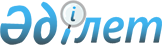 Жамбыл аудандық мәслихатының 2021 жылғы 11 қаңтардағы № 82-366 "Жамбыл ауданының ауылдық округтерінің 2021-2023 жылдарға арналған бюджеттері туралы" шешіміне өзгерістер енгізу туралыАлматы облысы Жамбыл аудандық мәслихатының 2021 жылғы 6 қыркүйектегі № 10-55 шешімі
      Жамбыл аудандық мәслихаты ШЕШТІ:
      1. Жамбыл аудандық мәслихатының "Жамбыл ауданының ауылдық округтерінің 2021-2023 жылдарға арналған бюджеттері туралы" 2021 жылғы 11 қаңтардағы № 82-366 (Нормативтік құқықтық актілерді мемлекеттік тіркеу тізілімінде № 5869 болып тіркелген) шешіміне келесі өзгерістер енгізілсін:
      көрсетілген шешімнің 1, 2, 3, 4, 5, 6, 7, 8, 9, 10, 11, 12, 13, 14, 15, 16, 17, 18, 19, 20, 21, 22, 23, 24-тармақшалары жаңа редакцияда баяндалсын:
       "1. 2021-2023 жылдарға арналған Айдарлы ауылдық округінің бюджеті тиісінше осы шешімнің 1, 2, 3-қосымшаларына сәйкес, оның ішінде 2021 жылға келесі көлемдерде бекітілсін:
      1) кiрiстер 26 330 мың теңге, оның ішінде:
      салықтық түсiмдер 2 526 мың теңге;
      салықтық емес түсiмдер 0 теңге;
      негiзгi капиталды сатудан түсетiн түсiмдер 0 теңге;
      трансферттер түсiмі 23 804 мың теңге;
      2) шығындар 27 120 мың теңге;
      3) таза бюджеттiк кредиттеу 0 теңге, оның ішінде:
      бюджеттік кредиттер 0 теңге;
      бюджеттік кредиттерді өтеу 0 теңге;
      4) қаржы активтерiмен операциялар бойынша сальдо 0 теңге, оның ішінде:
      қаржы активтерін сатып алу 0 теңге;
      мемлекеттің қаржы активтерін сатудан түсетін түсімдер 0 теңге;
      5) бюджет тапшылығы (профициті) (-) 790 мың теңге;
      6) бюджет тапшылығын қаржыландыру (профицитiн пайдалану) 790 мың теңге, оның ішінде:
      қарыздар түсімі 0 теңге;
      қарыздарды өтеу 0 теңге;
      бюджет қаражатының пайдаланылатын қалдықтары 790 мың теңге.";
      "2. 2021-2023 жылдарға арналған Аққайнар ауылдық округінің бюджеті тиісінше осы шешімнің 4, 5, 6-қосымшаларына сәйкес, оның ішінде 2021 жылға келесі көлемдерде бекітілсін:
      1) кiрiстер 36 668 мың теңге, оның ішінде:
      салықтық түсiмдер 7 469 мың теңге;
      салықтық емес түсiмдер 0 теңге;
      негiзгi капиталды сатудан түсетiн түсiмдер 0 теңге;
      трансферттер түсiмі 29 199 мың теңге;
      2) шығындар 41 337 мың теңге;
      3) таза бюджеттiк кредиттеу 0 теңге, оның ішінде:
      бюджеттік кредиттер 0 теңге;
      бюджеттік кредиттерді өтеу 0 теңге;
      4) қаржы активтерiмен операциялар бойынша сальдо 0 теңге, оның ішінде:
      қаржы активтерін сатып алу 0 теңге;
      мемлекеттің қаржы активтерін сатудан түсетін түсімдер 0 теңге;
      5) бюджет тапшылығы (профициті) (-) 4 669 мың теңге;
      6) бюджет тапшылығын қаржыландыру (профицитiн пайдалану) 4 669 мың теңге, оның ішінде:
      қарыздар түсімі 0 теңге;
      қарыздарды өтеу 0 теңге;
      бюджет қаражатының пайдаланылатын қалдықтары 4 669 мың теңге.";
      "3. 2021-2023 жылдарға арналған Ақсеңгір ауылдық округінің бюджеті тиісінше осы шешімнің 7, 8, 9-қосымшаларына сәйкес, оның ішінде 2021 жылға келесі көлемдерде бекітілсін:
      1) кiрiстер 33 761 мың теңге, оның ішінде:
      салықтық түсiмдер 9 096 мың теңге;
      салықтық емес түсiмдер 0 теңге;
      негiзгi капиталды сатудан түсетiн түсiмдер 0 теңге;
      трансферттер түсiмі 24 665 мың теңге;
      2) шығындар 34 806 мың теңге;
      3) таза бюджеттiк кредиттеу 0 теңге, оның ішінде:
      бюджеттік кредиттер 0 теңге;
      бюджеттік кредиттерді өтеу 0 теңге;
      4) қаржы активтерiмен операциялар бойынша сальдо 0 теңге, оның ішінде:
      қаржы активтерін сатып алу 0 теңге;
      мемлекеттің қаржы активтерін сатудан түсетін түсімдер 0 теңге;
      5) бюджет тапшылығы (профициті) (-) 1 045 мың теңге;
      6) бюджет тапшылығын қаржыландыру (профицитiн пайдалану) 1 045 мың теңге, оның ішінде:
      қарыздар түсімі 0 теңге;
      қарыздарды өтеу 0 теңге;
      бюджет қаражатының пайдаланылатын қалдықтары 1 045 мың теңге.";
      "4. 2021-2023 жылдарға арналған Ақтерек ауылдық округінің бюджеті тиісінше осы шешімнің 10, 11, 12-қосымшаларына сәйкес, оның ішінде 2021 жылға келесі көлемдерде бекітілсін:
      1) кiрiстер 32 505 мың теңге, оның ішінде:
      салықтық түсiмдер 7 641 мың теңге;
      салықтық емес түсiмдер 0 теңге;
      негiзгi капиталды сатудан түсетiн түсiмдер 0 теңге;
      трансферттер түсiмі 24 864 мың теңге;
      2) шығындар 33 434 мың теңге;
      3) таза бюджеттiк кредиттеу 0 теңге, оның ішінде:
      бюджеттік кредиттер 0 теңге;
      бюджеттік кредиттерді өтеу 0 теңге;
      4) қаржы активтерiмен операциялар бойынша сальдо 0 теңге, оның ішінде:
      қаржы активтерін сатып алу 0 теңге;
      мемлекеттің қаржы активтерін сатудан түсетін түсімдер 0 теңге;
      5) бюджет тапшылығы (профициті) (-) 929 мың теңге;
      6) бюджет тапшылығын қаржыландыру (профицитiн пайдалану) 929 мың теңге, оның ішінде:
      қарыздар түсімі 0 теңге;
      қарыздарды өтеу 0 теңге;
      бюджет қаражатының пайдаланылатын қалдықтары 929 мың теңге.";
      "5. 2021-2023 жылдарға арналған Беріктас ауылдық округінің бюджеті тиісінше осы шешімнің 13, 14, 15-қосымшаларына сәйкес, оның ішінде 2021 жылға келесі көлемдерде бекітілсін:
      1) кiрiстер 29 468 мың теңге, оның ішінде:
      салықтық түсiмдер 6 171 мың теңге;
      салықтық емес түсiмдер 0 теңге;
      негiзгi капиталды сатудан түсетiн түсiмдер 0 теңге;
      трансферттер түсiмі 23 297 мың теңге;
      2) шығындар 30 557 мың теңге;
      3) таза бюджеттiк кредиттеу 0 теңге, оның ішінде:
      бюджеттік кредиттер 0 теңге;
      бюджеттік кредиттерді өтеу 0 теңге;
      4) қаржы активтерiмен операциялар бойынша сальдо 0 теңге, оның ішінде:
      қаржы активтерін сатып алу 0 теңге;
      мемлекеттің қаржы активтерін сатудан түсетін түсімдер 0 теңге;
      5) бюджет тапшылығы (профициті) (-) 1 089 мың теңге;
      6) бюджет тапшылығын қаржыландыру (профицитiн пайдалану) 1 089 мың теңге, оның ішінде:
      қарыздар түсімі 0 теңге;
      қарыздарды өтеу 0 теңге;
      бюджет қаражатының пайдаланылатын қалдықтары 1 089 мың теңге.";
      "6. 2021-2023 жылдарға арналған Бозой ауылдық округінің бюджеті тиісінше осы шешімнің 16, 17, 18-қосымшаларына сәйкес, оның ішінде 2021 жылға келесі көлемдерде бекітілсін:
      1) кiрiстер 29 213 мың теңге, оның ішінде:
      салықтық түсiмдер 1 939 мың теңге;
      салықтық емес түсiмдер 0 теңге;
      негiзгi капиталды сатудан түсетiн түсiмдер 0 теңге;
      трансферттер түсiмі 27 274 мың теңге;
      2) шығындар 30 456 мың теңге;
      3) таза бюджеттiк кредиттеу 0 теңге, оның ішінде:
      бюджеттік кредиттер 0 теңге;
      бюджеттік кредиттерді өтеу 0 теңге;
      4) қаржы активтерiмен операциялар бойынша сальдо 0 теңге, оның ішінде:
      қаржы активтерін сатып алу 0 теңге;
      мемлекеттің қаржы активтерін сатудан түсетін түсімдер 0 теңге;
      5) бюджет тапшылығы (профициті) (-) 1 243 мың теңге;
      6) бюджет тапшылығын қаржыландыру (профицитiн пайдалану) 1 243 мың теңге, оның ішінде:
      қарыздар түсімі 0 теңге;
      қарыздарды өтеу 0 теңге;
      бюджет қаражатының пайдаланылатын қалдықтары 1 243 мың теңге.";
      "7. 2021-2023 жылдарға арналған Дегерес ауылдық округінің бюджеті тиісінше осы шешімнің 19, 20, 21-қосымшаларына сәйкес, оның ішінде 2021 жылға келесі көлемдерде бекітілсін:
      1) кiрiстер 30 971 мың теңге, оның ішінде:
      салықтық түсiмдер 9 265 мың теңге;
      салықтық емес түсiмдер 0 теңге;
      негiзгi капиталды сатудан түсетiн түсiмдер 0 теңге;
      трансферттер түсiмі 21 706 мың теңге;
      2) шығындар 32 871 мың теңге;
      3) таза бюджеттiк кредиттеу 0 теңге, оның ішінде:
      бюджеттік кредиттер 0 теңге;
      бюджеттік кредиттерді өтеу 0 теңге;
      4) қаржы активтерiмен операциялар бойынша сальдо 0 теңге, оның ішінде:
      қаржы активтерін сатып алу 0 теңге;
      мемлекеттің қаржы активтерін сатудан түсетін түсімдер 0 теңге;
      5) бюджет тапшылығы (профициті) (-) 1 900 мың теңге;
      6) бюджет тапшылығын қаржыландыру (профицитiн пайдалану) 1 900 мың теңге, оның ішінде:
      қарыздар түсімі 0 теңге;
      қарыздарды өтеу 0 теңге;
      бюджет қаражатының пайдаланылатын қалдықтары 1 900 мың теңге.";
      "8. 2021-2023 жылдарға арналған Жамбыл ауылдық округінің бюджеті тиісінше осы шешімнің 22, 23, 24-қосымшаларына сәйкес, оның ішінде 2021 жылға келесі көлемдерде бекітілсін:
      1) кiрiстер 44 953 мың теңге, оның ішінде:
      салықтық түсiмдер 14 741 мың теңге;
      салықтық емес түсiмдер 0 теңге;
      негiзгi капиталды сатудан түсетiн түсiмдер 0 теңге;
      трансферттер түсiмі 30 212 мың теңге;
      2) шығындар 48 236 мың теңге;
      3) таза бюджеттiк кредиттеу 0 теңге, оның ішінде:
      бюджеттік кредиттер 0 теңге;
      бюджеттік кредиттерді өтеу 0 теңге;
      4) қаржы активтерiмен операциялар бойынша сальдо 0 теңге, оның ішінде:
      қаржы активтерін сатып алу 0 теңге;
      мемлекеттің қаржы активтерін сатудан түсетін түсімдер 0 теңге;
      5) бюджет тапшылығы (профициті) (-) 3 283 мың теңге;
      6) бюджет тапшылығын қаржыландыру (профицитiн пайдалану) 3 283 мың теңге, оның ішінде:
      қарыздар түсімі 0 теңге;
      қарыздарды өтеу 0 теңге;
      бюджет қаражатының пайдаланылатын қалдықтары 3 283 мың теңге.";
      "9. 2021-2023 жылдарға арналған Қарақастек ауылдық округінің бюджеті тиісінше осы шешімнің 25, 26, 27-қосымшаларына сәйкес, оның ішінде 2021 жылға келесі көлемдерде бекітілсін:
      1) кiрiстер 50 851 мың теңге, оның ішінде:
      салықтық түсiмдер 13 488 мың теңге;
      салықтық емес түсiмдер 0 теңге;
      негiзгi капиталды сатудан түсетiн түсiмдер 0 теңге;
      трансферттер түсiмі 37 363 мың теңге;
      2) шығындар 52 913 мың теңге;
      3) таза бюджеттiк кредиттеу 0 теңге, оның ішінде:
      бюджеттік кредиттер 0 теңге;
      бюджеттік кредиттерді өтеу 0 теңге;
      4) қаржы активтерiмен операциялар бойынша сальдо 0 теңге, оның ішінде:
      қаржы активтерін сатып алу 0 теңге;
      мемлекеттің қаржы активтерін сатудан түсетін түсімдер 0 теңге;
      5) бюджет тапшылығы (профициті) (-) 2 062 мың теңге;
      6) бюджет тапшылығын қаржыландыру (профицитiн пайдалану) 2 062 мың теңге, оның ішінде:
      қарыздар түсімі 0 теңге;
      қарыздарды өтеу 0 теңге;
      бюджет қаражатының пайдаланылатын қалдықтары 2 062 мың теңге.";
      "10. 2021-2023 жылдарға арналған Қарасу ауылдық округінің бюджеті тиісінше осы шешімнің 28, 29, 30-қосымшаларына сәйкес, оның ішінде 2021 жылға келесі көлемдерде бекітілсін:
      1) кiрiстер 123 266 мың теңге, оның ішінде:
      салықтық түсiмдер 29 263 мың теңге;
      салықтық емес түсiмдер 0 теңге;
      негiзгi капиталды сатудан түсетiн түсiмдер 0 теңге;
      трансферттер түсiмі 94 003 мың теңге;
      2) шығындар 130 340 мың теңге;
      3) таза бюджеттiк кредиттеу 0 теңге, оның ішінде:
      бюджеттік кредиттер 0 теңге;
      бюджеттік кредиттерді өтеу 0 теңге;
      4) қаржы активтерiмен операциялар бойынша сальдо 0 теңге, оның ішінде:
      қаржы активтерін сатып алу 0 теңге;
      мемлекеттің қаржы активтерін сатудан түсетін түсімдер 0 теңге;
      5) бюджет тапшылығы (профициті) (-) 7 074 мың теңге;
      6) бюджет тапшылығын қаржыландыру (профицитiн пайдалану) 7 074 мың теңге, оның ішінде:
      қарыздар түсімі 0 теңге;
      қарыздарды өтеу 0 теңге;
      бюджет қаражатының пайдаланылатын қалдықтары 7 074 мың теңге.";
      "11. 2021-2023 жылдарға арналған Қарғалы ауылдық округінің бюджеті тиісінше осы шешімнің 31, 32, 33-қосымшаларына сәйкес, оның ішінде 2021 жылға келесі көлемдерде бекітілсін:
      1) кiрiстер 113 904 мың теңге, оның ішінде:
      салықтық түсiмдер 92 069 мың теңге;
      салықтық емес түсiмдер 0 теңге;
      негiзгi капиталды сатудан түсетiн түсiмдер 0 теңге;
      трансферттер түсiмі 21 904 мың теңге;
      2) шығындар 125 564 мың теңге;
      3) таза бюджеттiк кредиттеу 0 теңге, оның ішінде:
      бюджеттік кредиттер 0 теңге;
      бюджеттік кредиттерді өтеу 0 теңге;
      4) қаржы активтерiмен операциялар бойынша сальдо 0 теңге, оның ішінде:
      қаржы активтерін сатып алу 0 теңге;
      мемлекеттің қаржы активтерін сатудан түсетін түсімдер 0 теңге;
      5) бюджет тапшылығы (профициті) (-) 11 660 мың теңге;
      6) бюджет тапшылығын қаржыландыру (профицитiн пайдалану) 11 660 мың теңге, оның ішінде:
      қарыздар түсімі 0 теңге;
      қарыздарды өтеу 0 теңге;
      бюджет қаражатының пайдаланылатын қалдықтары 11 660 мың теңге.";
      "12. 2021-2023 жылдарға арналған Мәтібұлақ ауылдық округінің бюджеті тиісінше осы шешімнің 34, 35, 36-қосымшаларына сәйкес, оның ішінде 2021 жылға келесі көлемдерде бекітілсін:
      1) кiрiстер 31 762 мың теңге, оның ішінде:
      салықтық түсiмдер 11 181 мың теңге;
      салықтық емес түсiмдер 0 теңге;
      негiзгi капиталды сатудан түсетiн түсiмдер 0 теңге;
      трансферттер түсiмі 20 581 мың теңге;
      2) шығындар 33 356 мың теңге;
      3) таза бюджеттiк кредиттеу 0 теңге, оның ішінде:
      бюджеттік кредиттер 0 теңге;
      бюджеттік кредиттерді өтеу 0 теңге;
      4) қаржы активтерiмен операциялар бойынша сальдо 0 теңге, оның ішінде:
      қаржы активтерін сатып алу 0 теңге;
      мемлекеттің қаржы активтерін сатудан түсетін түсімдер 0 теңге;
      5) бюджет тапшылығы (профициті) (-) 1 594 мың теңге;
      6) бюджет тапшылығын қаржыландыру (профицитiн пайдалану) 1 594 мың теңге, оның ішінде:
      қарыздар түсімі 0 теңге;
      қарыздарды өтеу 0 теңге;
      бюджет қаражатының пайдаланылатын қалдықтары 1 594 мың теңге.";
      "13. 2021-2023 жылдарға арналған Мыңбаев ауылдық округінің бюджеті тиісінше осы шешімнің 37, 38, 39-қосымшаларына сәйкес, оның ішінде 2021 жылға келесі көлемдерде бекітілсін:
      1) кiрiстер 40 533 мың теңге, оның ішінде:
      салықтық түсiмдер 18 719 мың теңге;
      салықтық емес түсiмдер 0 теңге;
      негiзгi капиталды сатудан түсетiн түсiмдер 0 теңге;
      трансферттер түсiмі 21 814 мың теңге;
      2) шығындар 44 792 мың теңге;
      3) таза бюджеттiк кредиттеу 0 теңге, оның ішінде:
      бюджеттік кредиттер 0 теңге;
      бюджеттік кредиттерді өтеу 0 теңге;
      4) қаржы активтерiмен операциялар бойынша сальдо 0 теңге, оның ішінде:
      қаржы активтерін сатып алу 0 теңге;
      мемлекеттің қаржы активтерін сатудан түсетін түсімдер 0 теңге;
      5) бюджет тапшылығы (профициті) (-) 4 259 мың теңге;
      6) бюджет тапшылығын қаржыландыру (профицитiн пайдалану) 4 259 мың теңге, оның ішінде:
      қарыздар түсімі 0 теңге;
      қарыздарды өтеу 0 теңге;
      бюджет қаражатының пайдаланылатын қалдықтары 4 259 мың теңге.";
      "14. 2021-2023 жылдарға арналған Самсы ауылдық округінің бюджеті тиісінше осы шешімнің 40, 41, 42-қосымшаларына сәйкес, оның ішінде 2021 жылға келесі көлемдерде бекітілсін:
      1) кiрiстер 33 931 мың теңге, оның ішінде:
      салықтық түсiмдер 10 559 мың теңге;
      салықтық емес түсiмдер 0 теңге;
      негiзгi капиталды сатудан түсетiн түсiмдер 0 теңге;
      трансферттер түсiмі 23 372 мың теңге;
      2) шығындар 34 481 мың теңге;
      3) таза бюджеттiк кредиттеу 0 теңге, оның ішінде:
      бюджеттік кредиттер 0 теңге;
      бюджеттік кредиттерді өтеу 0 теңге;
      4) қаржы активтерiмен операциялар бойынша сальдо 0 теңге, оның ішінде:
      қаржы активтерін сатып алу 0 теңге;
      мемлекеттің қаржы активтерін сатудан түсетін түсімдер 0 теңге;
      5) бюджет тапшылығы (профициті) (-) 550 мың теңге;
      6) бюджет тапшылығын қаржыландыру (профицитiн пайдалану) 550 мың теңге, оның ішінде:
      қарыздар түсімі 0 теңге;
      қарыздарды өтеу 0 теңге;
      бюджет қаражатының пайдаланылатын қалдықтары 550 мың теңге.";
      "15. 2021-2023 жылдарға арналған Сарытауқұм ауылдық округінің бюджеті тиісінше осы шешімнің 43, 44, 45-қосымшаларына сәйкес, оның ішінде 2021 жылға келесі көлемдерде бекітілсін:
      1) кiрiстер 25 036 мың теңге, оның ішінде:
      салықтық түсiмдер 1 077 мың теңге;
      салықтық емес түсiмдер 0 теңге;
      негiзгi капиталды сатудан түсетiн түсiмдер 0 теңге;
      трансферттер түсiмі 23 959 мың теңге;
      2) шығындар 25 771 мың теңге;
      3) таза бюджеттiк кредиттеу 0 теңге, оның ішінде:
      бюджеттік кредиттер 0 теңге;
      бюджеттік кредиттерді өтеу 0 теңге;
      4) қаржы активтерiмен операциялар бойынша сальдо 0 теңге, оның ішінде:
      қаржы активтерін сатып алу 0 теңге;
      мемлекеттің қаржы активтерін сатудан түсетін түсімдер 0 теңге;
      5) бюджет тапшылығы (профициті) (-) 735 мың теңге;
      6) бюджет тапшылығын қаржыландыру (профицитiн пайдалану) 735 мың теңге, оның ішінде:
      қарыздар түсімі 0 теңге;
      қарыздарды өтеу 0 теңге;
      бюджет қаражатының пайдаланылатын қалдықтары 735 мың теңге.";
      "16. 2021-2023 жылдарға арналған Талап ауылдық округінің бюджеті тиісінше осы шешімнің 46, 47, 48-қосымшаларына сәйкес, оның ішінде 2021 жылға келесі көлемдерде бекітілсін:
      1) кiрiстер 57 814 мың теңге, оның ішінде:
      салықтық түсiмдер 7 974 мың теңге;
      салықтық емес түсiмдер 0 теңге;
      негiзгi капиталды сатудан түсетiн түсiмдер 0 теңге;
      трансферттер түсiмі 49 840 мың теңге;
      2) шығындар 58 452 мың теңге;
      3) таза бюджеттiк кредиттеу 0 теңге, оның ішінде:
      бюджеттік кредиттер 0 теңге;
      бюджеттік кредиттерді өтеу 0 теңге;
      4) қаржы активтерiмен операциялар бойынша сальдо 0 теңге, оның ішінде:
      қаржы активтерін сатып алу 0 теңге;
      мемлекеттің қаржы активтерін сатудан түсетін түсімдер 0 теңге;
      5) бюджет тапшылығы (профициті) (-) 638 мың теңге;
      6) бюджет тапшылығын қаржыландыру (профицитiн пайдалану) 638 мың теңге, оның ішінде:
      қарыздар түсімі 0 теңге;
      қарыздарды өтеу 0 теңге;
      бюджет қаражатының пайдаланылатын қалдықтары 638 мың теңге.";
      "17. 2021-2023 жылдарға арналған Таран ауылдық округінің бюджеті тиісінше осы шешімнің 49, 50, 51-қосымшаларына сәйкес, оның ішінде 2021 жылға келесі көлемдерде бекітілсін:
      1) кiрiстер 44 048 мың теңге, оның ішінде:
      салықтық түсiмдер 8 783 мың теңге;
      салықтық емес түсiмдер 0 теңге;
      негiзгi капиталды сатудан түсетiн түсiмдер 0 теңге;
      трансферттер түсiмі 35 265 мың теңге;
      2) шығындар 44 765 мың теңге;
      3) таза бюджеттiк кредиттеу 0 теңге, оның ішінде:
      бюджеттік кредиттер 0 теңге;
      бюджеттік кредиттерді өтеу 0 теңге;
      4) қаржы активтерiмен операциялар бойынша сальдо 0 теңге, оның ішінде:
      қаржы активтерін сатып алу 0 теңге;
      мемлекеттің қаржы активтерін сатудан түсетін түсімдер 0 теңге;
      5) бюджет тапшылығы (профициті) (-) 717 мың теңге;
      6) бюджет тапшылығын қаржыландыру (профицитiн пайдалану) 717 мың теңге, оның ішінде:
      қарыздар түсімі 0 теңге;
      қарыздарды өтеу 0 теңге;
      бюджет қаражатының пайдаланылатын қалдықтары 717 мың теңге.";
      "18. 2021-2023 жылдарға арналған Теміржол ауылдық округінің бюджеті тиісінше осы шешімнің 52, 53, 54-қосымшаларына сәйкес, оның ішінде 2021 жылға келесі көлемдерде бекітілсін:
      1) кiрiстер 56 059 мың теңге, оның ішінде:
      салықтық түсiмдер 16 186 мың теңге;
      салықтық емес түсiмдер 0 теңге;
      негiзгi капиталды сатудан түсетiн түсiмдер 0 теңге;
      трансферттер түсiмі 39 873 мың теңге;
      2) шығындар 60 012 мың теңге;
      3) таза бюджеттiк кредиттеу 0 теңге, оның ішінде:
      бюджеттік кредиттер 0 теңге;
      бюджеттік кредиттерді өтеу 0 теңге;
      4) қаржы активтерiмен операциялар бойынша сальдо 0 теңге, оның ішінде:
      қаржы активтерін сатып алу 0 теңге;
      мемлекеттің қаржы активтерін сатудан түсетін түсімдер 0 теңге;
      5) бюджет тапшылығы (профициті) (-) 3 953 мың теңге;
      6) бюджет тапшылығын қаржыландыру (профицитiн пайдалану) 3 953 мың теңге, оның ішінде:
      қарыздар түсімі 0 теңге;
      қарыздарды өтеу 0 теңге;
      бюджет қаражатының пайдаланылатын қалдықтары 3 953 мың теңге.";
      "19. 2021-2023 жылдарға арналған Ұзынағаш ауылдық округінің бюджеті тиісінше осы шешімнің 55, 56, 57-қосымшаларына сәйкес, оның ішінде 2021 жылға келесі көлемдерде бекітілсін:
      1) кiрiстер 246 989 мың теңге, оның ішінде:
      салықтық түсiмдер 218 728 мың теңге;
      салықтық емес түсiмдер 0 теңге;
      негiзгi капиталды сатудан түсетiн түсiмдер 0 теңге;
      трансферттер түсiмі 28 261 мың теңге;
      2) шығындар 288 097 мың теңге;
      3) таза бюджеттiк кредиттеу 0 теңге, оның ішінде:
      бюджеттік кредиттер 0 теңге;
      бюджеттік кредиттерді өтеу 0 теңге;
      4) қаржы активтерiмен операциялар бойынша сальдо 0 теңге, оның ішінде:
      қаржы активтерін сатып алу 0 теңге;
      мемлекеттің қаржы активтерін сатудан түсетін түсімдер 0 теңге;
      5) бюджет тапшылығы (профициті) (-) 41 108 мың теңге;
      6) бюджет тапшылығын қаржыландыру (профицитiн пайдалану) 41 108 мың теңге, оның ішінде:
      қарыздар түсімі 0 теңге;
      қарыздарды өтеу 0 теңге;
      бюджет қаражатының пайдаланылатын қалдықтары 41 108 мың теңге.";
      "20. 2021-2023 жылдарға арналған Үлгілі ауылдық округінің бюджеті тиісінше осы шешімнің 58 59, 60-қосымшаларына сәйкес, оның ішінде 2021 жылға келесі көлемдерде бекітілсін:
      1) кiрiстер 26 975 мың теңге, оның ішінде:
      салықтық түсiмдер 2 087 мың теңге;
      салықтық емес түсiмдер 0 теңге;
      негiзгi капиталды сатудан түсетiн түсiмдер 0 теңге;
      трансферттер түсiмі 24 888 мың теңге;
      2) шығындар 28 403 мың теңге;
      3) таза бюджеттiк кредиттеу 0 теңге, оның ішінде:
      бюджеттік кредиттер 0 теңге;
      бюджеттік кредиттерді өтеу 0 теңге;
      4) қаржы активтерiмен операциялар бойынша сальдо 0 теңге, оның ішінде:
      қаржы активтерін сатып алу 0 теңге;
      мемлекеттің қаржы активтерін сатудан түсетін түсімдер 0 теңге;
      5) бюджет тапшылығы (профициті) (-) 1 428 мың теңге;
      6) бюджет тапшылығын қаржыландыру (профицитiн пайдалану) 1 428 мың теңге, оның ішінде:
      қарыздар түсімі 0 теңге;
      қарыздарды өтеу 0 теңге;
      бюджет қаражатының пайдаланылатын қалдықтары 1 428 мың теңге.";
      "21. 2021-2023 жылдарға арналған Үлкен ауылдық округінің бюджеті тиісінше осы шешімнің 61, 62, 63-қосымшаларына сәйкес, оның ішінде 2021 жылға келесі көлемдерде бекітілсін:
      1) кiрiстер 59 584 мың теңге, оның ішінде:
      салықтық түсiмдер 8 137 мың теңге;
      салықтық емес түсiмдер 0 теңге;
      негiзгi капиталды сатудан түсетiн түсiмдер 0 теңге;
      трансферттер түсiмі 51 447 мың теңге;
      2) шығындар 61 804 мың теңге;
      3) таза бюджеттiк кредиттеу 0 теңге, оның ішінде:
      бюджеттік кредиттер 0 теңге;
      бюджеттік кредиттерді өтеу 0 теңге;
      4) қаржы активтерiмен операциялар бойынша сальдо 0 теңге, оның ішінде:
      қаржы активтерін сатып алу 0 теңге;
      мемлекеттің қаржы активтерін сатудан түсетін түсімдер 0 теңге;
      5) бюджет тапшылығы (профициті) (-) 2 220 мың теңге;
      6) бюджет тапшылығын қаржыландыру (профицитiн пайдалану) 2 220 мың теңге, оның ішінде:
      қарыздар түсімі 0 теңге;
      қарыздарды өтеу 0 теңге;
      бюджет қаражатының пайдаланылатын қалдықтары 2 220 мың теңге.";
      "22. 2021-2023 жылдарға арналған Үңгіртас ауылдық округінің бюджеті тиісінше осы шешімнің 64, 65, 66-қосымшаларына сәйкес, оның ішінде 2021 жылға келесі көлемдерде бекітілсін:
      1) кiрiстер 34 414 мың теңге, оның ішінде:
      салықтық түсiмдер 14 628 мың теңге;
      салықтық емес түсiмдер 0 теңге;
      негiзгi капиталды сатудан түсетiн түсiмдер 0 теңге;
      трансферттер түсiмі 19 786 мың теңге;
      2) шығындар 39 450 мың теңге;
      3) таза бюджеттiк кредиттеу 0 теңге, оның ішінде:
      бюджеттік кредиттер 0 теңге;
      бюджеттік кредиттерді өтеу 0 теңге;
      4) қаржы активтерiмен операциялар бойынша сальдо 0 теңге, оның ішінде:
      қаржы активтерін сатып алу 0 теңге;
      мемлекеттің қаржы активтерін сатудан түсетін түсімдер 0 теңге;
      5) бюджет тапшылығы (профициті) (-) 5 036 мың теңге;
      6) бюджет тапшылығын қаржыландыру (профицитiн пайдалану) 5 036 мың теңге, оның ішінде:
      қарыздар түсімі 0 теңге;
      қарыздарды өтеу 0 теңге;
      бюджет қаражатының пайдаланылатын қалдықтары 5 036 мың теңге.";
      "23. 2021-2023 жылдарға арналған Шиен ауылдық округінің бюджеті тиісінше осы шешімнің 67, 68, 69-қосымшаларына сәйкес, оның ішінде 2021 жылға келесі көлемдерде бекітілсін:
      1) кiрiстер 30 161 мың теңге, оның ішінде:
      салықтық түсiмдер 9 621 мың теңге;
      салықтық емес түсiмдер 0 теңге;
      негiзгi капиталды сатудан түсетiн түсiмдер 0 теңге;
      трансферттер түсiмі 20 540 мың теңге;
      2) шығындар 32 457 мың теңге;
      3) таза бюджеттiк кредиттеу 0 теңге, оның ішінде:
      бюджеттік кредиттер 0 теңге;
      бюджеттік кредиттерді өтеу 0 теңге;
      4) қаржы активтерiмен операциялар бойынша сальдо 0 теңге, оның ішінде:
      қаржы активтерін сатып алу 0 теңге;
      мемлекеттің қаржы активтерін сатудан түсетін түсімдер 0 теңге;
      5) бюджет тапшылығы (профициті) (-) 2 296 мың теңге;
      6) бюджет тапшылығын қаржыландыру (профицитiн пайдалану) 2 296 мың теңге, оның ішінде:
      қарыздар түсімі 0 теңге;
      қарыздарды өтеу 0 теңге;
      бюджет қаражатының пайдаланылатын қалдықтары 2 296 мың теңге.";
      "24. 2021-2023 жылдарға арналған Шолаққарғалы ауылдық округінің бюджеті тиісінше осы шешімнің 70, 71, 72-қосымшаларына сәйкес, оның ішінде 2021 жылға келесі көлемдерде бекітілсін:
      1) кiрiстер 40 331 мың теңге, оның ішінде:
      салықтық түсiмдер 35 548 мың теңге;
      салықтық емес түсiмдер 0 теңге;
      негiзгi капиталды сатудан түсетiн түсiмдер 0 теңге;
      трансферттер түсiмі 4 783 мың теңге;
      2) шығындар 48 172 мың теңге;
      3) таза бюджеттiк кредиттеу 0 теңге, оның ішінде:
      бюджеттік кредиттер 0 теңге;
      бюджеттік кредиттерді өтеу 0 теңге;
      4) қаржы активтерiмен операциялар бойынша сальдо 0 теңге, оның ішінде:
      қаржы активтерін сатып алу 0 теңге;
      мемлекеттің қаржы активтерін сатудан түсетін түсімдер 0 теңге;
      5) бюджет тапшылығы (профициті) (-) 7 841 мың теңге;
      6) бюджет тапшылығын қаржыландыру (профицитiн пайдалану) 7 841 мың теңге, оның ішінде:
      қарыздар түсімі 0 теңге;
      қарыздарды өтеу 0 теңге;
      бюджет қаражатының пайдаланылатын қалдықтары 7 841 мың теңге.".
      2. Көрсетілген шешімнің 1, 4, 7, 10, 13, 16, 19, 22, 25, 28, 31, 34, 37, 40, 43, 46, 49, 52, 55, 58, 61, 64, 67, 70-қосымшалары осы шешімнің 1, 2, 3, 4, 5, 6, 7, 8, 9, 10, 11, 12, 13, 14, 15, 16, 17, 18, 19, 20, 21, 22, 23, 24-қосымшаларына сәйкес жаңа редакцияда баяндалсын.
      3. Осы шешiм 2021 жылдың 1 қаңтарынан бастап қолданысқа енгiзiледі. Айдарлы ауылдық округінің 2021 жылға арналған бюджеті Аққайнар ауылдық округінің 2021 жылға арналған бюджеті Ақсеңгір ауылдық округінің 2021 жылға арналған бюджеті Ақтерек ауылдық округінің 2021 жылға арналған бюджеті Беріктас ауылдық округінің 2021 жылға арналған бюджеті Бозой ауылдық округінің 2021 жылға арналған бюджеті Дегерес ауылдық округінің 2021 жылға арналған бюджеті Жамбыл ауылдық округінің 2021 жылға арналған бюджеті Қарақастек ауылдық округінің 2021 жылға арналған бюджеті Қарасу ауылдық округінің 2021 жылға арналған бюджеті Қарғалы ауылдық округінің 2021 жылға арналған бюджеті Мәтібұлақ ауылдық округінің 2021 жылға арналған бюджеті Мыңбаев ауылдық округінің 2021 жылға арналған бюджеті Самсы ауылдық округінің 2021 жылға арналған бюджеті Сарытауқұм ауылдық округінің 2021 жылға арналған бюджеті Талап ауылдық округінің 2021 жылға арналған бюджеті Таран ауылдық округінің 2021 жылға арналған бюджеті Теміржол ауылдық округінің 2021 жылға арналған бюджеті Ұзынағаш ауылдық округінің 2021 жылға арналған бюджеті Үлгілі ауылдық округінің 2021 жылға арналған бюджеті Үлкен ауылдық округінің 2021 жылға арналған бюджеті Үңгіртас ауылдық округінің 2021 жылға арналған бюджеті Шиен ауылдық округінің 2021 жылға арналған бюджеті Шолаққарғалы ауылдық округінің 2021 жылға арналған бюджеті
					© 2012. Қазақстан Республикасы Әділет министрлігінің «Қазақстан Республикасының Заңнама және құқықтық ақпарат институты» ШЖҚ РМК
				
      Жамбыл аудандық мәслихат хатшысы 

С. Жұрын
Жамбыл аудандық мәслихатының 2021 жылғы 06 қыркүйектегі № 10-55 шешіміне 1-қосымшаЖамбыл аудандық мәслихатының 2021 жылғы 11 қаңтардағы № 82-366 шешіміне 1-қосымша
Санаты
Сынып
Ішкі сынып
Атауы
Сомасы

(мың теңге)
I.Кірістер
26 330
1
Салықтық түсімдер
2 526
1
Табыс салығы 
21
2
Жеке табыс салығы
21
4
Меншікке салынатын салықтар
2 505
1
Мүлікке салынатын салықтар
152
3
Жер салығы
49
4
Көлік құралдарына салынатын салық
2 304
4
Трансферттердің түсімдері
23 804
2
Мемлекеттік басқарудың жоғарғы тұрған органдарынан түсетін трансферттер
23 804
3
Аудандардың (облыстық маңызы бар қаланың) бюджетінен трансферттер
23 804
Функционалдық топ
Кіші функция
Бюджеттік бағдарлама әкімшісі
Бағдарлама
Атауы
Сомасы

(мың теңге)
II.Шығындар
27 120
1
Жалпы сипаттағы мемлекеттік қызметтер
22 747
1
Мемлекеттік басқарудың жалпы функцияларын орындайтын өкілді, арқарушы және басқа да органдар
22 706
124
Аудандық маңызы бар қала, ауыл, кент, ауылдық округ әкімінің аппараты
22 706
001
Аудандық маңызы бар қала, ауыл, кент, ауылдық округ әкімінің қызметін қамтамасыз ету жөніндегі қызметтер
22 706
2
Қаржылық қызмет
41
124
Аудандық маңызы бар қала, ауыл, кент, ауылдық округ әкімінің аппараты
41
053
Аудандық маңызы бар қаланың, ауылдың, кенттің, ауылдық округтің коммуналдық мүлкін басқару
41
7
Тұрғын үй-коммуналдық шаруашылық
3 992
3
Елді-мекендерді көркейту
3 992
124
Аудандық маңызы бар қала, ауыл, кент, ауылдық округ әкімінің аппараты
3 992
008
Елді мекендердегі көшелерді жарықтандыру
1 800
009
Елді мекендердің санитариясын қамтамасыз ету
662
011
Елді мекендерді абаттандыру мен көгалдандыру
1 530
15
Трансферттер
381
1
Трансферттер
381
124
Аудандық маңызы бар қала, ауыл, кент, ауылдық округ әкімінің аппараты
381
048
Пайдаланылмаған (толық пайдаланылмаған) нысаналы трансферттерді қайтару
2
051
Заңнаманы өзгертуге байланысты жоғары тұрған бюджеттің шығындарын өтеуге төменгі тұрған бюджеттен ағымдағы нысаналы трансферттер
379
Санаты
Сынып
Ішкі сынып
Атауы
Сомасы

(мың теңге)
5
Бюджеттік кредиттерді өтеу
0
Функционалдық топ
Кіші функция
Бюджеттік бағдарлама әкімшісі
Бағдарлама
Атауы
Сомасы

(мың теңге)
IV. Қаржы активтерінің операциялары бойынша сальдо
0
Санаты
Сынып
Ішкі сынып
Атауы
Сомасы

(мың теңге)
6
Мемлекеттің қаржы активтерін сатудан түсетін түсімдер
0
Функционалдық топ
Кіші функция
Бюджеттік бағдарлама әкімшісі
Бағдарлама
Атауы
Сомасы

(мың теңге)
V. Бюджет тапшылығы (профициті)
-790
VI. Бюджет тапшылығын қаржыландыру (профицитін пайдалану)
790
8
Бюджет қаражаттарының пайдаланылатын қалдықтары
790
01
Бюджет қаражаты қалдықтары
790
2
Бюджет қаражатының бос қалдықтары
790
01
Бюджет қаражатының бос қалдықтары
790
Функционалдық топ
Кіші функция
Бюджеттік бағдарлама әкімшісі
Бағдарлама
Атауы
Сомасы

(мың теңге)
16
Қарыздарды өтеу
0Жамбыл аудандық мәслихатының 2021 жылғы 06 қыркүйектегі № 10-55 шешіміне 2-қосымшаЖамбыл аудандық мәслихатының 2021 жылғы 11 қаңтардағы № 82-366 шешіміне 4-қосымша
Санаты
Сынып
Ішкі сынып
Атауы
Сомасы

(мың теңге)
І. Кірістер
36 668
1
Салықтық түсімдер
7 469
1
Табыс салығы 
958
2
Жеке табыс салығы
958
4
Меншікке салынатын салықтар
6 511
1
Мүлікке салынатын салықтар
656
3
Жер салығы
56
4
Көлік құралдарына салынатын салық
5 799
4
Трансферттердің түсімдері
29 199
2
Мемлекеттік басқарудың жоғарғы тұрған органдарынан түсетін трансферттер
29 199
3
Аудандардың (облыстық маңызы бар қаланың) бюджетінен трансферттер
29 199
Функционалдық топ
Кіші функция
Бюджеттік бағдарлама әкімшісі
Бағдарлама
Атауы
Сомасы

(мың теңге)
ІІ. Шығындар
41 337
1
Жалпы сипаттағы мемлекеттік қызметтер
24 929
1
Мемлекеттік басқарудың жалпы функцияларын орындайтын өкілді, арқарушы және басқа да органдар
24 888
124
Аудандық маңызы бар қала, ауыл, кент, ауылдық округ әкімінің аппараты
24 888
001
Аудандық маңызы бар қала, ауыл, кент, ауылдық округ әкімінің қызметін қамтамасыз ету жөніндегі қызметтер
24 888
2
Қаржылық қызмет
41
124
Аудандық маңызы бар қала, ауыл, кент, ауылдық округ әкімінің аппараты
41
053
Аудандық маңызы бар қаланың, ауылдың, кенттің, ауылдық округтің коммуналдық мүлкін басқару
41
7
Тұрғын үй-коммуналдық шаруашылық
16 029
3
Елді-мекендерді көркейту
16 029
124
Аудандық маңызы бар қала, ауыл, кент, ауылдық округ әкімінің аппараты
16 029
008
Елді мекендердегі көшелерді жарықтандыру
3 283
009
Елді мекендердің санитариясын қамтамасыз ету
12 000
011
Елді мекендерді абаттандыру мен көгалдандыру
746
15
Трансферттер
379
1
Трансферттер
379
124
Аудандық маңызы бар қала, ауыл, кент, ауылдық округ әкімінің аппараты
379
051
Заңнаманы өзгертуге байланысты жоғары тұрған бюджеттің шығындарын өтеуге төменгі тұрған бюджеттен ағымдағы нысаналы трансферттер
379
Санаты
Сынып
Ішкі сынып
Атауы
Сомасы

(мың теңге)
5
Бюджеттік кредиттерді өтеу
0
Функционалдық топ
Кіші функция
Бюджеттік бағдарлама әкімшісі
Бағдарлама
Атауы
Сомасы

(мың теңге)
IV. Қаржы активтерінің операциялары бойынша сальдо
0
Санаты
Сынып
Ішкі сынып
Атауы
Сомасы

(мың теңге)
6
Мемлекеттің қаржы активтерін сатудан түсетін түсімдер
0
Функционалдық топ
Кіші функция
Бюджеттік бағдарлама әкімшісі
Бағдарлама
Атауы
Сомасы

(мың теңге)
V. Бюджет тапшылығы (профициті)
- 4 669
VI. Бюджет тапшылығын қаржыландыру (профицитін пайдалану)
4 669
8
Бюджет қаражаттарының пайдаланылатын қалдықтары
4 669
01
Бюджет қаражаты қалдықтары
4 669
2
Бюджет қаражатының бос қалдықтары
4 669
01
Бюджет қаражатының бос қалдықтары
4 669
Функционалдық топ
Кіші функция
Бюджеттік бағдарлама әкімшісі
Бағдарлама
Атауы
Сомасы

(мың теңге)
16
Қарыздарды өтеу
0Жамбыл аудандық мәслихатының 2021 жылғы 06 қыркүйектегі № 10-55 шешіміне 3-қосымшаЖамбыл аудандық мәслихатының 2021 жылғы 11 қаңтардағы № 82-366 шешіміне 7-қосымша
Санаты
Сынып
Ішкі сынып
Атауы
Сомасы (мың теңге)
I.Кірістер
33 761
1
Салықтық түсімдер
9 096
1
Табыс салығы 
281
2
Жеке табыс салығы
281
4
Меншікке салынатын салықтар
8 815
1
Мүлікке салынатын салықтар
559
3
Жер салығы
182
4
Көлік құралдарына салынатын салық
8 074
4
Трансферттердің түсімдері
24 665
2
Мемлекеттік басқарудың жоғарғы тұрған органдарынан түсетін трансферттер
24 665
3
Аудандардың (облыстық маңызы бар қаланың) бюджетінен трансферттер
24 665
Функционалдық топ
Кіші функция
Бюджеттік бағдарлама әкімшісі
Бағдарлама
Атауы
Сомасы

(мың теңге)
II.Шығындар
34 806
1
Жалпы сипаттағы мемлекеттік қызметтер
30 792
1
Мемлекеттік басқарудың жалпы функцияларын орындайтын өкілді, арқарушы және басқа да органдар
30 736
124
Аудандық маңызы бар қала, ауыл, кент, ауылдық округ әкімінің аппараты
30 736
001
Аудандық маңызы бар қала, ауыл, кент, ауылдық округ әкімінің қызметін қамтамасыз ету жөніндегі қызметтер
30 736
2
Қаржылық қызмет
56
124
Аудандық маңызы бар қала, ауыл, кент, ауылдық округ әкімінің аппараты
56
053
Аудандық маңызы бар қаланың, ауылдың, кенттің, ауылдық округтің коммуналдық мүлкін басқару
56
7
Тұрғын үй-коммуналдық шаруашылық
3 634
3
Елді-мекендерді көркейту
3 634
124
Аудандық маңызы бар қала, ауыл, кент, ауылдық округ әкімінің аппараты
3 634
009
Елді мекендердің санитариясын қамтамасыз ету
1 237
011
Елді мекендерді абаттандыру мен көгалдандыру
2 397
15
Трансферттер
380
1
Трансферттер
380
124
Аудандық маңызы бар қала, ауыл, кент, ауылдық округ әкімінің аппараты
380
048
Пайдаланылмаған (толық пайдаланылмаған) нысаналы трансферттерді қайтару
1
051
Заңнаманы өзгертуге байланысты жоғары тұрған бюджеттің шығындарын өтеуге төменгі тұрған бюджеттен ағымдағы нысаналы трансферттер
379
Санаты
Сынып
Ішкі сынып
Атауы
Сомасы

(мың теңге)
5
Бюджеттік кредиттерді өтеу
0
Функционалдық топ
Кіші функция
Бюджеттік бағдарлама әкімшісі
Бағдарлама
Атауы
Сомасы (мың теңге)
IV. Қаржы активтерінің операциялары бойынша сальдо
0
Санаты
Сынып
Ішкі сынып
Атауы
Сомасы

(мың теңге)
6
Мемлекеттің қаржы активтерін сатудан түсетін түсімдер
0
Санаты
Сынып
Ішкі сынып
Ерекшелігі
Атауы
Сомасы

(мың теңге)
V. Бюджет тапшылығы (профициті)
- 1 045
VI. Бюджет тапшылығын қаржыландыру (профицитін пайдалану)
1 045
8
Бюджет қаражаттарының пайдаланылатын қалдықтары
1 045
01
Бюджет қаражаты қалдықтары
1 045
2
Бюджет қаражатының бос қалдықтары
1 045
01
Бюджет қаражатының бос қалдықтары
1 045
Функционалдық топ
Кіші функция
Бюджеттік бағдарлама әкімшісі
Бағдарлама
Атауы
Сомасы

(мың теңге)
16
Қарыздарды өтеу
0Жамбыл аудандық мәслихатының 2021 жылғы 06 қыркүйектегі № 10-55 шешіміне 4-қосымшаЖамбыл аудандық мәслихатының 2021 жылғы 11 қаңтардағы № 82-366 шешіміне 10-қосымша
Санаты
Сынып
Ішкі сынып
Атауы
Сомасы

(мың теңге)
I.Кірістер
32 505
1
Салықтық түсімдер
7 641
1
Табыс салығы 
128
2
Жеке табыс салығы
128
4
Меншікке салынатын салықтар
7 513
1
Мүлікке салынатын салықтар
472
3
Жер салығы
30
4
Көлік құралдарына салынатын салық
7 011
4
Трансферттердің түсімдері
24 864
2
Мемлекеттік басқарудың жоғарғы тұрған органдарынан түсетін трансферттер
24 864
3
Аудандардың (облыстық маңызы бар қаланың) бюджетінен трансферттер
24 864
Функционалдық топ
Кіші функция
Бюджеттік бағдарлама әкімшісі
Бағдарлама
Атауы
Сомасы

(мың теңге)
II.Шығындар
33 434
1
Жалпы сипаттағы мемлекеттік қызметтер
28 892
1
Мемлекеттік басқарудың жалпы функцияларын орындайтын өкілді, арқарушы және басқа да органдар
28 804
124
Аудандық маңызы бар қала, ауыл, кент, ауылдық округ әкімінің аппараты
28 804
001
Аудандық маңызы бар қала, ауыл, кент, ауылдық округ әкімінің қызметін қамтамасыз ету жөніндегі қызметтер
28 804
2
Қаржылық қызмет
88
124
Аудандық маңызы бар қала, ауыл, кент, ауылдық округ әкімінің аппараты
88
053
Аудандық маңызы бар қаланың, ауылдың, кенттің, ауылдық округтің коммуналдық мүлкін басқару
88
7
Тұрғын үй-коммуналдық шаруашылық
4 163
3
Елді-мекендерді көркейту
4 163
124
Аудандық маңызы бар қала, ауыл, кент, ауылдық округ әкімінің аппараты
4 163
011
Елді мекендерді абаттандыру мен көгалдандыру
4 163
15
Трансферттер
379
1
Трансферттер
379
124
Аудандық маңызы бар қала, ауыл, кент, ауылдық округ әкімінің аппараты
379
051
Заңнаманы өзгертуге байланысты жоғары тұрған бюджеттің шығындарын өтеуге төменгі тұрған бюджеттен ағымдағы нысаналы трансферттер
379
Санаты
Сынып
Ішкі сынып
Атауы
Сомасы

(мың теңге)
5
Бюджеттік кредиттерді өтеу
0
Функционалдық топ
Кіші функция
Бюджеттік бағдарлама әкімшісі
Бағдарлама
Атауы
Сомасы

(мың теңге)
IV. Қаржы активтерінің операциялары бойынша сальдо
0
Санаты
Сынып
Ішкі сынып
Атауы
Сомасы

(мың теңге)
6
Мемлекеттің қаржы активтерін сатудан түсетін түсімдер
0
Функционалдық топ
Кіші функция
Бюджеттік бағдарлама әкімшісі
Бағдарлама
Атауы
Сомасы

(мың теңге)
V. Бюджет тапшылығы (профициті)
- 929
VI. Бюджет тапшылығын қаржыландыру (профицитін пайдалану)
929
8
Бюджет қаражаттарының пайдаланылатын қалдықтары
929
01
Бюджет қаражаты қалдықтары
929
2
Бюджет қаражатының бос қалдықтары
929
01
Бюджет қаражатының бос қалдықтары
929
Функционалдық топ
Кіші функция
Бюджеттік бағдарлама әкімшісі
Бағдарлама
Атауы
Сомасы

(мың теңге)
16
Қарыздарды өтеу
0Жамбыл аудандық мәслихатының 2021 жылғы 06 қыркүйектегі № 10-55 шешіміне 5-қосымшаЖамбыл аудандық мәслихатының 2021 жылғы 11 қаңтардағы № 82-366 шешіміне 13-қосымша
Санаты
Сынып
Ішкі сынып
Атауы
Сомасы

(мың теңге)
I.Кірістер
29 468
1
Салықтық түсімдер
6 171
1
Табыс салығы 
294
2
Жеке табыс салығы
294
4
Меншікке салынатын салықтар
5 877
1
Мүлікке салынатын салықтар
327
3
Жер салығы
72
4
Көлік құралдарына салынатын салық
5 478
4
Трансферттердің түсімдері
23 297
2
Мемлекеттік басқарудың жоғарғы тұрған органдарынан түсетін трансферттер
23 297
3
Аудандардың (облыстық маңызы бар қаланың) бюджетінен трансферттер
23 297
Функционалдық топ
Кіші функция
Бюджеттік бағдарлама әкімшісі
Бағдарлама
Атауы
Сомасы

(мың теңге)
II.Шығындар
30 557
1
Жалпы сипаттағы мемлекеттік қызметтер
24 416
1
Мемлекеттік басқарудың жалпы функцияларын орындайтын өкілді, арқарушы және басқа да органдар
24 360
124
Аудандық маңызы бар қала, ауыл, кент, ауылдық округ әкімінің аппараты
24 360
001
Аудандық маңызы бар қала, ауыл, кент, ауылдық округ әкімінің қызметін қамтамасыз ету жөніндегі қызметтер
24 360
2
Қаржылық қызмет
56
124
Аудандық маңызы бар қала, ауыл, кент, ауылдық округ әкімінің аппараты
56
053
Аудандық маңызы бар қаланың, ауылдың, кенттің, ауылдық округтің коммуналдық мүлкін басқару
56
7
Тұрғын үй-коммуналдық шаруашылық
5 762
3
Елді-мекендерді көркейту
5 762
124
Аудандық маңызы бар қала, ауыл, кент, ауылдық округ әкімінің аппараты
5 762
008
Елді мекендердегі көшелерді жарықтандыру
1944
009
Елді мекендердің санитариясын қамтамасыз ету
500
011
Елді мекендерді абаттандыру мен көгалдандыру
3 318
15
Трансферттер
379
1
Трансферттер
379
124
Аудандық маңызы бар қала, ауыл, кент, ауылдық округ әкімінің аппараты
379
051
Заңнаманы өзгертуге байланысты жоғары тұрған бюджеттің шығындарын өтеуге төменгі тұрған бюджеттен ағымдағы нысаналы трансферттер
379
Санаты
Сынып
Ішкі сынып
Атауы
Сомасы

(мың теңге)
5
Бюджеттік кредиттерді өтеу
0
Функционалдық топ
Кіші функция
Бюджеттік бағдарлама әкімшісі
Бағдарлама
Атауы
Сомасы

(мың теңге)
IV. Қаржы активтерінің операциялары бойынша сальдо
0
Санаты
Сынып
Ішкі сынып
Атауы
Сомасы

(мың теңге)
6
Мемлекеттің қаржы активтерін сатудан түсетін түсімдер
0
Санаты
Сынып
Ішкі сынып
Ерекшелігі
Атауы
Сомасы

(мың теңге)
V. Бюджет тапшылығы (профициті)
- 1 089
VI. Бюджет тапшылығын қаржыландыру (профицитін пайдалану)
1 089
8
Бюджет қаражаттарының пайдаланылатын қалдықтары
1 089
01
Бюджет қаражаты қалдықтары
1 089
2
Бюджет қаражатының бос қалдықтары
1 089
01
Бюджет қаражатының бос қалдықтары
1 089
Функционалдық топ
Кіші функция
Бюджеттік бағдарлама әкімшісі
Бағдарлама
Атауы
Сомасы

(мың теңге)
16
Қарыздарды өтеу
0Жамбыл аудандық мәслихатының 2021 жылғы 06 қыркүйектегі № 10-55 шешіміне 6-қосымшаЖамбыл аудандық мәслихатының 2021 жылғы 11 қаңтардағы № 82-366 шешіміне 16-қосымша
Санаты
Сынып
Ішкі сынып
Атауы
Сомасы

(мың теңге)
I.Кірістер
29 213
1
Салықтық түсімдер
1 939
1
Табыс салығы 
24
2
Жеке табыс салығы
24
4
Меншікке салынатын салықтар
1 915
1
Мүлікке салынатын салықтар
51
3
Жер салығы
40
4
Көлік құралдарына салынатын салық
1 824
4
Трансферттердің түсімдері
25 358
2
Мемлекеттік басқарудың жоғарғы тұрған органдарынан түсетін трансферттер
25 358
3
Аудандардың (облыстық маңызы бар қаланың) бюджетінен трансферттер
27 274
Функционалдық топ
Кіші функция
Бюджеттік бағдарлама әкімшісі
Бағдарлама
Атауы
Сомасы

(мың теңге)
II.Шығындар
30 456
1
Жалпы сипаттағы мемлекеттік қызметтер
17 565
1
Мемлекеттік басқарудың жалпы функцияларын орындайтын өкілді, арқарушы және басқа да органдар
17 524
124
Аудандық маңызы бар қала, ауыл, кент, ауылдық округ әкімінің аппараты
17 524
001
Аудандық маңызы бар қала, ауыл, кент, ауылдық округ әкімінің қызметін қамтамасыз ету жөніндегі қызметтер
17 524
2
Қаржылық қызмет
41
124
Аудандық маңызы бар қала, ауыл, кент, ауылдық округ әкімінің аппараты
41
053
Аудандық маңызы бар қаланың, ауылдың, кенттің, ауылдық округтің коммуналдық мүлкін басқару
41
7
Тұрғын үй-коммуналдық шаруашылық
11 342
2
Коммуналдық шаруашылық
7 853
124
Аудандық маңызы бар қала, ауыл, кент, ауылдық округ әкімінің аппараты
7 853
014
Елді мекендерді сумен жабдықтауды ұйымдастыру
7 853
3
Елді-мекендерді көркейту
3 489
124
Аудандық маңызы бар қала, ауыл, кент, ауылдық округ әкімінің аппараты
3 489
011
Елді мекендерді абаттандыру мен көгалдандыру
3 489
15
Трансферттер
1 549
1
Трансферттер
1 549
124
Аудандық маңызы бар қала, ауыл, кент, ауылдық округ әкімінің аппараты
1 549
048
Пайдаланылмаған (толық пайдаланылмаған) нысаналы трансферттерді қайтару
2
051
Заңнаманы өзгертуге байланысты жоғары тұрған бюджеттің шығындарын өтеуге төменгі тұрған бюджеттен ағымдағы нысаналы трансферттер
1 547
Санаты
Сынып
Ішкі сынып
Атауы
Сомасы

(мың теңге)
5
Бюджеттік кредиттерді өтеу
0
Функционалдық топ
Кіші функция
Бюджеттік бағдарлама әкімшісі
Бағдарлама
Атауы
Сомасы

(мың теңге)
IV. Қаржы активтерінің операциялары бойынша сальдо
0
Санаты
Сынып
Ішкі сынып
Атауы
Сомасы

(мың теңге)
6
Мемлекеттің қаржы активтерін сатудан түсетін түсімдер
0
Санаты
Сынып
Ішкі сынып
Ерекшелігі
Атауы
Сомасы

(мың теңге)
V. Бюджет тапшылығы (профициті)
- 1 243
VI. Бюджет тапшылығын қаржыландыру (профицитін пайдалану)
1 243
8
Бюджет қаражаттарының пайдаланылатын қалдықтары
1 243
01
Бюджет қаражаты қалдықтары
1 243
2
Бюджет қаражатының бос қалдықтары
1 243
01
Бюджет қаражатының бос қалдықтары
1 243
Функционалдық топ
Кіші функция
Бюджеттік бағдарлама әкімшісі
Бағдарлама
Атауы
Сомасы

(мың теңге)
16
Қарыздарды өтеу
0Жамбыл аудандық мәслихатының 2021 жылғы 06 қыркүйектегі № 10-55 шешіміне 7-қосымшаЖамбыл аудандық мәслихатының 2021 жылғы 11 қаңтардағы № 82-366 шешіміне 19-қосымша
Санаты
Сынып
Ішкі сынып
Атауы
Сомасы

(мың теңге)
І. Кірістер
30 971
1
Салықтық түсімдер
9 265
1
Табыс салығы 
162
2
Жеке табыс салығы
162
4
Меншікке салынатын салықтар
9 103
1
Мүлікке салынатын салықтар
20
3
Жер салығы
402
4
Көлік құралдарына салынатын салық
8 681
4
Трансферттердің түсімдері
21 706
2
Мемлекеттік басқарудың жоғарғы тұрған органдарынан түсетін трансферттер
21 706
3
Аудандардың (облыстық маңызы бар қаланың) бюджетінен трансферттер
21 706
Функционалдық топ
Кіші функция
Бюджеттік бағдарлама әкімшісі
Бағдарлама
Атауы
Сомасы

(мың теңге)
ІІ. Шығындар
32 871
1
Жалпы сипаттағы мемлекеттік қызметтер
29 198
1
Мемлекеттік басқарудың жалпы функцияларын орындайтын өкілді, арқарушы және басқа да органдар
29 157
124
Аудандық маңызы бар қала, ауыл, кент, ауылдық округ әкімінің аппараты
29 157
001
Аудандық маңызы бар қала, ауыл, кент, ауылдық округ әкімінің қызметін қамтамасыз ету жөніндегі қызметтер
29 157
2
Қаржылық қызмет
41
124
Аудандық маңызы бар қала, ауыл, кент, ауылдық округ әкімінің аппараты
41
053
Аудандық маңызы бар қаланың, ауылдың, кенттің, ауылдық округтің коммуналдық мүлкін басқару
41
7
Тұрғын үй-коммуналдық шаруашылық
3 294
3
Елді-мекендерді көркейту
3 294
124
Аудандық маңызы бар қала, ауыл, кент, ауылдық округ әкімінің аппараты
3 294
008
Елді мекендердегі көшелерді жарықтандыру
1 944
011
Елді мекендерді абаттандыру мен көгалдандыру
1 350
15
Трансферттер
379
1
Трансферттер
379
124
Аудандық маңызы бар қала, ауыл, кент, ауылдық округ әкімінің аппараты
379
051
Заңнаманы өзгертуге байланысты жоғары тұрған бюджеттің шығындарын өтеуге төменгі тұрған бюджеттен ағымдағы нысаналы трансферттер
379
Санаты
Сынып
Ішкі сынып
Атауы
Сомасы

(мың теңге)
5
Бюджеттік кредиттерді өтеу
0
Функционалдық топ
Кіші функция
Бюджеттік бағдарлама әкімшісі
Бағдарлама
Атауы
Сомасы

(мың теңге)
IV. Қаржы активтерінің операциялары бойынша сальдо
0
Санаты
Сынып
Ішкі сынып
Атауы
Сомасы

(мың теңге)
6
Мемлекеттің қаржы активтерін сатудан түсетін түсімдер
0
Санаты
Сынып
Ішкі сынып
Ерекшелігі
Атауы
Сомасы

(мың теңге)
V. Бюджет тапшылығы (профициті)
- 1 900
VI. Бюджет тапшылығын қаржыландыру (профицитін пайдалану)
1 900
8
Бюджет қаражаттарының пайдаланылатын қалдықтары
1 900
01
Бюджет қаражаты қалдықтары
1 900
2
Бюджет қаражатының бос қалдықтары
1 900
01
Бюджет қаражатының бос қалдықтары
1 900
Функционалдық топ
Кіші функция
Бюджеттік бағдарлама әкімшісі
Бағдарлама
Атауы
Сомасы

(мың теңге)
16
Қарыздарды өтеу
0Жамбыл аудандық мәслихатының 2021 жылғы 06 қыркүйектегі № 10-55 шешіміне 8-қосымшаЖамбыл аудандық мәслихатының 2021 жылғы 11 қаңтардағы № 82-366 шешіміне 22-қосымша
Санаты
Сынып
Ішкі сынып
Атауы
Сомасы

(мың теңге)
I.Кірістер
44 953
1
Салықтық түсімдер
14 741
1
Табыс салығы 
780
2
Жеке табыс салығы
780
4
Меншікке салынатын салықтар
13 961
1
Мүлікке салынатын салықтар
144
3
Жер салығы
1 246
4
Көлік құралдарына салынатын салық
12 571
4
Трансферттердің түсімдері
30 212
2
Мемлекеттік басқарудың жоғарғы тұрған органдарынан түсетін трансферттер
30 212
3
Аудандардың (облыстық маңызы бар қаланың) бюджетінен трансферттер
30 212
Функционалдық топ
Кіші функция
Бюджеттік бағдарлама әкімшісі
Бағдарлама
Атауы
Сомасы

(мың теңге)
II.Шығындар
48 236
1
Жалпы сипаттағы мемлекеттік қызметтер
32 288
1
Мемлекеттік басқарудың жалпы функцияларын орындайтын өкілді, арқарушы және басқа да органдар
32 188
124
Аудандық маңызы бар қала, ауыл, кент, ауылдық округ әкімінің аппараты
32 188
001
Аудандық маңызы бар қала, ауыл, кент, ауылдық округ әкімінің қызметін қамтамасыз ету жөніндегі қызметтер
32 188
2
Қаржылық қызмет
100
124
Аудандық маңызы бар қала, ауыл, кент, ауылдық округ әкімінің аппараты
100
053
Аудандық маңызы бар қаланың, ауылдың, кенттің, ауылдық округтің коммуналдық мүлкін басқару
100
7
Тұрғын үй-коммуналдық шаруашылық
15 568
3
Елді-мекендерді көркейту
15 568
124
Аудандық маңызы бар қала, ауыл, кент, ауылдық округ әкімінің аппараты
15 568
008
Елді мекендердегі көшелерді жарықтандыру
3 969
009
Елді мекендердің санитариясын қамтамасыз ету
1 575
011
Елді мекендерді абаттандыру мен көгалдандыру
10 024
15
Трансферттер
380
1
Трансферттер
380
124
Аудандық маңызы бар қала, ауыл, кент, ауылдық округ әкімінің аппараты
380
048
Пайдаланылмаған (толық пайдаланылмаған) нысаналы трансферттерді қайтару
1
051
Заңнаманы өзгертуге байланысты жоғары тұрған бюджеттің шығындарын өтеуге төменгі тұрған бюджеттен ағымдағы нысаналы трансферттер
379
Санаты
Сынып
Ішкі сынып
Атауы
Сомасы

(мың теңге)
5
Бюджеттік кредиттерді өтеу
0
Функционалдық топ
Кіші функция
Бюджеттік бағдарлама әкімшісі
Бағдарлама
Атауы
Сомасы

(мың теңге)
IV. Қаржы активтерінің операциялары бойынша сальдо
0
Санаты
Сынып
Ішкі сынып
Атауы
Сомасы

(мың теңге)
6
Мемлекеттің қаржы активтерін сатудан түсетін түсімдер
0
Санаты
Сынып
Ішкі сынып
Ерекшелігі
Атауы
Сомасы

(мың теңге)
V. Бюджет тапшылығы (профициті)
- 3 283
VI. Бюджет тапшылығын қаржыландыру (профицитін пайдалану)
3 283
8
Бюджет қаражаттарының пайдаланылатын қалдықтары
3 283
01
Бюджет қаражаты қалдықтары
3 283
2
Бюджет қаражатының бос қалдықтары
3 283
01
Бюджет қаражатының бос қалдықтары
3 283
Функционалдық топ
Кіші функция
Бюджеттік бағдарлама әкімшісі
Бағдарлама
Атауы
Сомасы

(мың теңге)
16
Қарыздарды өтеу
0Жамбыл аудандық мәслихатының 2021 жылғы 06 қыркүйектегі № 10-55 шешіміне 9-қосымшаЖамбыл аудандық мәслихатының 2021 жылғы 11 қаңтардағы № 82-366 шешіміне 25-қосымша
Санаты
Сынып
Ішкі сынып
Атауы
Сомасы

(мың теңге)
I.Кірістер
50 851
1
Салықтық түсімдер
13 488
1
Табыс салығы 
543
2
Жеке табыс салығы
543
4
Меншікке салынатын салықтар
12 945
1
Мүлікке салынатын салықтар
100
3
Жер салығы
322
4
Көлік құралдарына салынатын салық
12 523
4
Трансферттердің түсімдері
37 363
2
Мемлекеттік басқарудың жоғарғы тұрған органдарынан түсетін трансферттер
37 363
3
Аудандардың (облыстық маңызы бар қаланың) бюджетінен трансферттер
37 363
Функционалдық топ
Кіші функция
Бюджеттік бағдарлама әкімшісі
Бағдарлама
Атауы
Сомасы

(мың теңге)
II.Шығындар
52 913
1
Жалпы сипаттағы мемлекеттік қызметтер
30 664
1
Мемлекеттік басқарудың жалпы функцияларын орындайтын өкілді, арқарушы және басқа да органдар
30 623
124
Аудандық маңызы бар қала, ауыл, кент, ауылдық округ әкімінің аппараты
30 623
001
Аудандық маңызы бар қала, ауыл, кент, ауылдық округ әкімінің қызметін қамтамасыз ету жөніндегі қызметтер
30 623
2
Қаржылық қызмет
41
124
Аудандық маңызы бар қала, ауыл, кент, ауылдық округ әкімінің аппараты
41
053
Аудандық маңызы бар қаланың, ауылдың, кенттің, ауылдық округтің коммуналдық мүлкін басқару
41
7
Тұрғын үй-коммуналдық шаруашылық
21 569
3
Елді-мекендерді көркейту
21 569
124
Аудандық маңызы бар қала, ауыл, кент, ауылдық округ әкімінің аппараты
21 569
008
Елді мекендердегі көшелерді жарықтандыру
5 469
009
Елді мекендердің санитариясын қамтамасыз ету
1 575
011
Елді мекендерді абаттандыру мен көгалдандыру
14 525
12
Көлік және коммуникация
300
1
Автомобиль көлігі
300
124
Аудандық маңызы бар қала, ауыл, кент, ауылдық округ әкімінің аппараты
300
045
Аудандық маңызы бар қалаларда, ауылдарда, кенттерде, ауылдық округтерде автомобиль жолдарын күрделі және орташа жөндеу
300
15
Трансферттер
380
1
Трансферттер
380
124
Аудандық маңызы бар қала, ауыл, кент, ауылдық округ әкімінің аппараты
380
048
Пайдаланылмаған (толық пайдаланылмаған) нысаналы трансферттерді қайтару
1
051
Заңнаманы өзгертуге байланысты жоғары тұрған бюджеттің шығындарын өтеуге төменгі тұрған бюджеттен ағымдағы нысаналы трансферттер
379
Санаты
Сынып
Ішкі сынып
Атауы
Сомасы

(мың теңге)
5
Бюджеттік кредиттерді өтеу
0
Функционалдық топ
Кіші функция
Бюджеттік бағдарлама әкімшісі
Бағдарлама
Атауы
Сомасы

(мың теңге)
IV. Қаржы активтерінің операциялары бойынша сальдо
0
Санаты
Сынып
Ішкі сынып
Атауы
Сомасы

(мың теңге)
6
Мемлекеттің қаржы активтерін сатудан түсетін түсімдер
0
Санаты
Сынып
Ішкі сынып
Ерекшелігі
Атауы
Сомасы

(мың теңге)
V. Бюджет тапшылығы (профициті)
- 2 062
VI. Бюджет тапшылығын қаржыландыру (профицитін пайдалану)
2 062
8
Бюджет қаражаттарының пайдаланылатын қалдықтары
2 062
01
Бюджет қаражаты қалдықтары
2 062
2
Бюджет қаражатының бос қалдықтары
2 062
01
Бюджет қаражатының бос қалдықтары
2 062
Функционалдық топ
Кіші функция
Бюджеттік бағдарлама әкімшісі
Бағдарлама
Атауы
Сомасы,

(мың теңге)
16
Қарыздарды өтеу
0Жамбыл аудандық мәслихатының 2021 жылғы 06 қыркүйектегі № 10-55 шешіміне 10-қосымшаЖамбыл аудандық мәслихатының 2021 жылғы 11 қаңтардағы № 82-366 шешіміне 28-қосымша
Санаты
Сынып
Ішкі сынып
Атауы
Сомасы

(мың теңге)
I.Кірістер
123 266
1
Салықтық түсімдер
29 263
1
Табыс салығы 
1 706
2
Жеке табыс салығы
1 706
4
Меншікке салынатын салықтар
27 540
1
Мүлікке салынатын салықтар
1 925
3
Жер салығы
350
4
Көлік құралдарына салынатын салық
25 265
5
Тауарларға, жұмыстарға және қызметтерге салынатын ішкі салықтар
17
4
Кәсіпкерлік және кәсіби қызметті жүргізені үшін алынатын алымдар
17
4
Трансферттердің түсімдері
94 003
2
Мемлекеттік басқарудың жоғарғы тұрған органдарынан түсетін трансферттер
94 003
3
Аудандардың (облыстық маңызы бар қаланың) бюджетінен трансферттер
94 003
Функционалдық топ
Кіші функция
Бюджеттік бағдарлама әкімшісі
Бағдарлама
Атауы
Сомасы

(мың теңге)
II.Шығындар
130 140
1
Жалпы сипаттағы мемлекеттік қызметтер
27 866
1
Мемлекеттік басқарудың жалпы функцияларын орындайтын өкілді, арқарушы және басқа да органдар
27 825
124
Аудандық маңызы бар қала, ауыл, кент, ауылдық округ әкімінің аппараты
27 825
001
Аудандық маңызы бар қала, ауыл, кент, ауылдық округ әкімінің қызметін қамтамасыз ету жөніндегі қызметтер
27 825
022
Мемлекеттік органның күрделі шығыстары
200
2
Қаржылық қызмет
41
124
Аудандық маңызы бар қала, ауыл, кент, ауылдық округ әкімінің аппараты
41
053
Аудандық маңызы бар қаланың, ауылдың, кенттің, ауылдық округтің коммуналдық мүлкін басқару
41
7
Тұрғын үй-коммуналдық шаруашылық
9 373
3
Елді-мекендерді көркейту
9 373
124
Аудандық маңызы бар қала, ауыл, кент, ауылдық округ әкімінің аппараты
9 373
008
Елді мекендердегі көшелерді жарықтандыру
2 444
009
Елді мекендердің санитариясын қамтамасыз ету
359
011
Елді мекендерді абаттандыру мен көгалдандыру
6 570
13
Басқалар
87 692
9
Басқалар
87 692
124
Аудандық маңызы бар қала, ауыл, кент, ауылдық округ әкімінің аппараты
87 692
040
Өңірлерді дамытудың 2025 жылға дейінгі мемлекеттік бағдарламасы шеңберінде өңірлерді экономикалық дамытуға жәрдемдесу бойынша шараларды іске асыруға ауылдық елді мекендерді жайластыруды шешуге арналған іс-шараларды іске асыру
87 692
15
Трансферттер
5 209
1
Трансферттер
5 209
124
Аудандық маңызы бар қала, ауыл, кент, ауылдық округ әкімінің аппараты
5 209
043
Бюджеттік алып коюлар
4 829
048
Пайдаланылмаған (толық пайдаланылмаған) нысаналы трансферттерді қайтару
1
051
Заңнаманы өзгертуге байланысты жоғары тұрған бюджеттің шығындарын өтеуге төменгі тұрған бюджеттен ағымдағы нысаналы трансферттер
379
Санаты
Сынып
Ішкі сынып
Атауы
Сомасы

(мың теңге)
5
Бюджеттік кредиттерді өтеу
0
Функционалдық топ
Кіші функция
Бюджеттік бағдарлама әкімшісі
Бағдарлама
Атауы
Сомасы

(мың теңге)
IV. Қаржы активтерінің операциялары бойынша сальдо
0
Санаты
Сынып
Ішкі сынып
Атауы
Сомасы

(мың теңге)
6
Мемлекеттің қаржы активтерін сатудан түсетін түсімдер
0
Санаты
Сынып
Ішкі сынып
Ерекшелігі
Атауы
Сомасы

(мың теңге)
V. Бюджет тапшылығы (профициті)
- 7 074
VI. Бюджет тапшылығын қаржыландыру (профицитін пайдалану)
7 074
8
Бюджет қаражаттарының пайдаланылатын қалдықтары
7 074
01
Бюджет қаражаты қалдықтары
7 074
2
Бюджет қаражатының бос қалдықтары
7 074
01
Бюджет қаражатының бос қалдықтары
7 074
Функционалдық топ
Кіші функция
Бюджеттік бағдарлама әкімшісі
Бағдарлама
Атауы
Сомасы

(мың теңге)
16
Қарыздарды өтеу
0Жамбыл аудандық мәслихатының 2021 жылғы 06 қыркүйектегі № 10-55 шешіміне 11-қосымшаЖамбыл аудандық мәслихатының 2021 жылғы 11 қаңтардағы № 82-366 шешіміне 31-қосымша
Санаты
Сынып
Ішкі сынып
Атауы
Сомасы

(мың теңге)
I.Кірістер
113 973
1
Салықтық түсімдер
92 069
1
Табыс салығы 
7 419
2
Жеке табыс салығы
7 419
4
Меншікке салынатын салықтар
83 929
1
Мүлікке салынатын салықтар
596
3
Жер салығы
1 473
4
Көлік құралдарына салынатын салық
81 860
5
Тауарларға, жұмыстарға және қызметтерге салынатын ішкі салықтар
721
4
Кәсіпкерлік және кәсіби қызметті жүргізені үшін алынатын алымдар
721
4
Трансферттердің түсімдері
21 904
2
Мемлекеттік басқарудың жоғарғы тұрған органдарынан түсетін трансферттер
21 904
3
Аудандардың (облыстық маңызы бар қаланың) бюджетінен трансферттер
21 904
Функционалдық топ
Кіші функция
Бюджеттік бағдарлама әкімшісі
Бағдарлама
Атауы
Сомасы

(мың теңге)
II.Шығындар
125 633
1
Жалпы сипаттағы мемлекеттік қызметтер
52 812
1
Мемлекеттік басқарудың жалпы функцияларын орындайтын өкілді, арқарушы және басқа да органдар
52 771
124
Аудандық маңызы бар қала, ауыл, кент, ауылдық округ әкімінің аппараты
52 771
001
Аудандық маңызы бар қала, ауыл, кент, ауылдық округ әкімінің қызметін қамтамасыз ету жөніндегі қызметтер
52 771
2
Қаржылық қызмет
41
124
Аудандық маңызы бар қала, ауыл, кент, ауылдық округ әкімінің аппараты
41
053
Аудандық маңызы бар қаланың, ауылдың, кенттің, ауылдық округтің коммуналдық мүлкін басқару
41
7
Тұрғын үй-коммуналдық шаруашылық
40 141
3
Елді-мекендерді көркейту
40 141
124
Аудандық маңызы бар қала, ауыл, кент, ауылдық округ әкімінің аппараты
40 141
008
Елді мекендердегі көшелерді жарықтандыру
8 414
009
Елді мекендердің санитариясын қамтамасыз ету
15 506
011
Елді мекендерді абаттандыру мен көгалдандыру
16 221
15
Трансферттер
32 680
1
Трансферттер
32 680
124
Аудандық маңызы бар қала, ауыл, кент, ауылдық округ әкімінің аппараты
32 680
043
Бюджеттік алып коюлар
32 296
051
Заңнаманы өзгертуге байланысты жоғары тұрған бюджеттің шығындарын өтеуге төменгі тұрған бюджеттен ағымдағы нысаналы трансферттер
384
Санаты
Сынып
Ішкі сынып
Атауы
Сомасы

(мың теңге)
5
Бюджеттік кредиттерді өтеу
0
Функционалдық топ
Кіші функция
Бюджеттік бағдарлама әкімшісі
Бағдарлама
Атауы
Сомасы

(мың теңге)
IV. Қаржы активтерінің операциялары бойынша сальдо
0
Санаты
Сынып
Ішкі сынып
Атауы
Сомасы

(мың теңге)
6
Мемлекеттің қаржы активтерін сатудан түсетін түсімдер
0
Санаты
Сынып
Ішкі сынып
Ерекшелігі
Атауы
Сомасы

(мың теңге)
V. Бюджет тапшылығы (профициті)
- 11 660
VI. Бюджет тапшылығын қаржыландыру (профицитін пайдалану)
11 660
8
Бюджет қаражаттарының пайдаланылатын қалдықтары
11 660
01
Бюджет қаражаты қалдықтары
11 660
2
Бюджет қаражатының бос қалдықтары
11 660
01
Бюджет қаражатының бос қалдықтары
11 660
Функционалдық топ
Кіші функция
Бюджеттік бағдарлама әкімшісі
Бағдарлама
Атауы
Сомасы

(мың теңге)
16
Қарыздарды өтеу
0Жамбыл аудандық мәслихатының 2021 жылғы 06 қыркүйектегі № 10-55 шешіміне 12-қосымшаЖамбыл аудандық мәслихатының 2021 жылғы 11 қаңтардағы № 82-366 шешіміне 34-қосымша
Санаты
Сынып
Ішкі сынып
Атауы
Сомасы

(мың теңге)
I.Кірістер
31 762
1
Салықтық түсімдер
11 181
1
Табыс салығы 
530
2
Жеке табыс салығы
530
4
Меншікке салынатын салықтар
10 651
1
Мүлікке салынатын салықтар
200
3
Жер салығы
320
4
Көлік құралдарына салынатын салық
10 131
4
Трансферттердің түсімдері
20 581
2
Мемлекеттік басқарудың жоғарғы тұрған органдарынан түсетін трансферттер
20 581
3
Аудандардың (облыстық маңызы бар қаланың) бюджетінен трансферттер
20 581
Функционалдық топ
Кіші функция
Бюджеттік бағдарлама әкімшісі
Бағдарлама
Атауы
Сомасы

(мың теңге)
II.Шығындар
33 356
1
Жалпы сипаттағы мемлекеттік қызметтер
27 490
1
Мемлекеттік басқарудың жалпы функцияларын орындайтын өкілді, арқарушы және басқа да органдар
27 449
124
Аудандық маңызы бар қала, ауыл, кент, ауылдық округ әкімінің аппараты
27 449
001
Аудандық маңызы бар қала, ауыл, кент, ауылдық округ әкімінің қызметін қамтамасыз ету жөніндегі қызметтер
27 449
2
Қаржылық қызмет
41
124
Аудандық маңызы бар қала, ауыл, кент, ауылдық округ әкімінің аппараты
41
053
Аудандық маңызы бар қаланың, ауылдың, кенттің, ауылдық округтің коммуналдық мүлкін басқару
41
7
Тұрғын үй-коммуналдық шаруашылық
4 346
3
Елді-мекендерді көркейту
4 346
124
Аудандық маңызы бар қала, ауыл, кент, ауылдық округ әкімінің аппараты
4 346
008
Елді мекендердегі көшелерді жарықтандыру
1 944
009
Елді мекендердің санитариясын қамтамасыз ету
800
011
Елді мекендерді абаттандыру мен көгалдандыру
1 602
15
Трансферттер
1 520
1
Трансферттер
1 520
124
Аудандық маңызы бар қала, ауыл, кент, ауылдық округ әкімінің аппараты
1 520
048
Пайдаланылмаған (толық пайдаланылмаған) нысаналы трансферттерді қайтару
2
051
Заңнаманы өзгертуге байланысты жоғары тұрған бюджеттің шығындарын өтеуге төменгі тұрған бюджеттен ағымдағы нысаналы трансферттер
1 518
Санаты
Сынып
Ішкі сынып
Атауы
Сомасы

(мың теңге)
5
Бюджеттік кредиттерді өтеу
0
Функционалдық топ
Кіші функция
Бюджеттік бағдарлама әкімшісі
Бағдарлама
Атауы
Сомасы

(мың теңге)
IV. Қаржы активтерінің операциялары бойынша сальдо
0
Санаты
Сынып
Ішкі сынып
Атауы
Сомасы

(мың теңге)
6
Мемлекеттің қаржы активтерін сатудан түсетін түсімдер
0
 

Санаты
Сынып
Ішкі сынып
Ерекшелігі
Атауы
Сомасы

(мың теңге)
V. Бюджет тапшылығы (профициті)
- 1 594
VI. Бюджет тапшылығын қаржыландыру (профицитін пайдалану)
1 594
8
Бюджет қаражаттарының пайдаланылатын қалдықтары
1 594
01
Бюджет қаражаты қалдықтары
1 594
2
Бюджет қаражатының бос қалдықтары
1 594
01
Бюджет қаражатының бос қалдықтары
1 594
Функционалдық топ
Кіші функция
Бюджеттік бағдарлама әкімшісі
Бағдарлама
Атауы
Сомасы

(мың теңге)
16
Қарыздарды өтеу
0Жамбыл аудандық мәслихатының 2021 жылғы 06 қыркүйектегі № 10-55 шешіміне 13-қосымшаЖамбыл аудандық мәслихатының 2021 жылғы 11 қаңтардағы № 82-366 шешіміне 37-қосымша
Санаты
Сынып
Ішкі сынып
Атауы
Сомасы

(мың теңге)
I.Кірістер
40 533
1
Салықтық түсімдер
18 719
1
Табыс салығы 
966
2
Жеке табыс салығы
966
4
Меншікке салынатын салықтар
17 745
1
Мүлікке салынатын салықтар
693
3
Жер салығы
240
4
Көлік құралдарына салынатын салық
16 812
5
Тауарларға, жұмыстарға және қызметтерге салынатын ішкі салықтар
8
4
Кәсіпкерлік және кәсіби қызметті жүргізені үшін алынатын алымдар
8
4
Трансферттердің түсімдері
21 814
2
Мемлекеттік басқарудың жоғарғы тұрған органдарынан түсетін трансферттер
21 814
3
Аудандардың (облыстық маңызы бар қаланың) бюджетінен трансферттер
21 814
Функционалдық топ
Кіші функция
Бюджеттік бағдарлама әкімшісі
Бағдарлама
Атауы
Сомасы

(мың теңге)
II.Шығындар
44 792
1
Жалпы сипаттағы мемлекеттік қызметтер
37 377
1
Мемлекеттік басқарудың жалпы функцияларын орындайтын

 өкілді, арқарушы және басқа да органдар
37 036
124
Аудандық маңызы бар қала, ауыл, кент, ауылдық округ әкімінің аппараты
37 036
001
Аудандық маңызы бар қала, ауыл, кент, ауылдық округ әкімінің қызметін қамтамасыз ету жөніндегі қызметтер
37 036
022
Мемлекеттік органның күрделі шығыстары
300
2
Қаржылық қызмет
41
124
Аудандық маңызы бар қала, ауыл, кент, ауылдық округ әкімінің аппараты
41
053
Аудандық маңызы бар қаланың, ауылдың, кенттің, ауылдық округтің коммуналдық мүлкін басқару
41
7
Тұрғын үй-коммуналдық шаруашылық
7 035
3
Елді-мекендерді көркейту
7 035
124
Аудандық маңызы бар қала, ауыл, кент, ауылдық округ әкімінің аппараты
7 035
008
Елді мекендердегі көшелерді жарықтандыру
1 794
009
Елді мекендердің санитариясын қамтамасыз ету
2 122
011
Елді мекендерді абаттандыру мен көгалдандыру
3 119
15
Трансферттер
380
1
Трансферттер
380
124
Аудандық маңызы бар қала, ауыл, кент, ауылдық округ әкімінің аппараты
380
048
Пайдаланылмаған (толық пайдаланылмаған) нысаналы трансферттерді қайтару
1
051
Заңнаманы өзгертуге байланысты жоғары тұрған бюджеттің шығындарын өтеуге төменгі тұрған бюджеттен ағымдағы нысаналы трансферттер
379
Санаты
Сынып
Ішкі сынып
Атауы
Сомасы

(мың теңге)
5
Бюджеттік кредиттерді өтеу
0
Функционалдық топ
Кіші функция
Бюджеттік бағдарлама әкімшісі
Бағдарлама
Атауы
Сомасы

(мың теңге)
IV. Қаржы активтерінің операциялары бойынша сальдо
0
Санаты
Сынып
Ішкі сынып
Атауы
Сомасы

(мың теңге)
6
Мемлекеттің қаржы активтерін сатудан түсетін түсімдер
0
Санаты
Сынып
Ішкі сынып
Ерекшелігі
Атауы
Сомасы

(мың теңге)
V. Бюджет тапшылығы (профициті)
- 4 259
VI. Бюджет тапшылығын қаржыландыру (профицитін пайдалану)
4 259
8
Бюджет қаражаттарының пайдаланылатын қалдықтары
4 259
01
Бюджет қаражаты қалдықтары
4 259
2
Бюджет қаражатының бос қалдықтары
4 259
01
Бюджет қаражатының бос қалдықтары
4 259
Функционалдық топ
Кіші функция
Бюджеттік бағдарлама әкімшісі
Бағдарлама
Атауы
Сомасы

(мың теңге)
16
Қарыздарды өтеу
0Жамбыл аудандық мәслихатының 2021 жылғы 06 қыркүйектегі № 10-55 шешіміне 14-қосымшаЖамбыл аудандық мәслихатының 2021 жылғы 11 қаңтардағы № 82-366 шешіміне 40-қосымша
Санаты
Сынып
Ішкі сынып
Атауы
Сомасы

(мың теңге)
I.Кірістер
33 931
1
Салықтық түсімдер
10 559
1
Табыс салығы 
218
2
Жеке табыс салығы
218
4
Меншікке салынатын салықтар
10 341
1
Мүлікке салынатын салықтар
474
3
Жер салығы
981
4
Көлік құралдарына салынатын салық
8 886
4
Трансферттердің түсімдері
23 372
2
Мемлекеттік басқарудың жоғарғы тұрған органдарынан түсетін трансферттер
23 372
3
Аудандардың (облыстық маңызы бар қаланың) бюджетінен трансферттер
23 372
Функционалдық топ
Кіші функция
Бюджеттік бағдарлама әкімшісі
Бағдарлама
Атауы
Сомасы

(мың теңге)
II.Шығындар
34 481
1
Жалпы сипаттағы мемлекеттік қызметтер
27 645
1
Мемлекеттік басқарудың жалпы функцияларын орындайтын өкілді, арқарушы және басқа да органдар
27 604
124
Аудандық маңызы бар қала, ауыл, кент, ауылдық округ әкімінің аппараты
27 604
001
Аудандық маңызы бар қала, ауыл, кент, ауылдық округ әкімінің қызметін қамтамасыз ету жөніндегі қызметтер
27 604
2
Қаржылық қызмет
41
124
Аудандық маңызы бар қала, ауыл, кент, ауылдық округ әкімінің аппараты
41
053
Аудандық маңызы бар қаланың, ауылдың, кенттің, ауылдық округтің коммуналдық мүлкін басқару
41
7
Тұрғын үй-коммуналдық шаруашылық
2 456
3
Елді-мекендерді көркейту
2 456
124
Аудандық маңызы бар қала, ауыл, кент, ауылдық округ әкімінің аппараты
2 456
009
Елді мекендердің санитариясын қамтамасыз ету
508
011
Елді мекендерді абаттандыру мен көгалдандыру
1 948
12
Көлік және коммуникация
4 000
1
Автомобиль көлігі
4 000
124
Аудандық маңызы бар қала, ауыл, кент, ауылдық округ әкімінің аппараты
4 000
013
Аудандық маңызы бар қалаларда, ауылдарда, кенттерде, ауылдық округтерде автомобиль жолдарының жұмыс істеуін қамтамасыз ету
4 000
15
Трансферттер
380
1
Трансферттер
380
124
Аудандық маңызы бар қала, ауыл, кент, ауылдық округ әкімінің аппараты
380
048
Пайдаланылмаған (толық пайдаланылмаған) нысаналы трансферттерді қайтару
1
051
Заңнаманы өзгертуге байланысты жоғары тұрған бюджеттің шығындарын өтеуге төменгі тұрған бюджеттен ағымдағы нысаналы трансферттер
379
Санаты
Сынып
Ішкі сынып
Атауы
Сомасы

(мың теңге)
5
Бюджеттік кредиттерді өтеу
0
Функционалдық топ
Кіші функция
Бюджеттік бағдарлама әкімшісі
Бағдарлама
Атауы
Сомасы

(мың теңге)
IV. Қаржы активтерінің операциялары бойынша сальдо
0
Санаты
Сынып
Ішкі сынып
Атауы
Сомасы

(мың теңге)
6
Мемлекеттің қаржы активтерін сатудан түсетін түсімдер
0
Санаты
Сынып
Ішкі сынып
Ерекшелігі
Атауы
Сомасы

(мың теңге)
V. Бюджет тапшылығы (профициті)
- 550
VI. Бюджет тапшылығын қаржыландыру (профицитін пайдалану)
550
8
Бюджет қаражаттарының пайдаланылатын қалдықтары
550
01
Бюджет қаражаты қалдықтары
550
2
Бюджет қаражатының бос қалдықтары
550
01
Бюджет қаражатының бос қалдықтары
550
Функционалдық топ
Кіші функция
Бюджеттік бағдарлама әкімшісі
Бағдарлама
Атауы
Сомасы

(мың теңге)
16
Қарыздарды өтеу
0Жамбыл аудандық мәслихатының 2021 жылғы 06 қыркүйектегі № 10-55 шешіміне 15-қосымшаЖамбыл аудандық мәслихатының 2021 жылғы 11 қаңтардағы № 82-366 шешіміне 43-қосымша
Санаты
Сынып
Ішкі сынып
Атауы
Сомасы

(мың теңге)
I.Кірістер
25 036
1
Салықтық түсімдер
1 077
1
Табыс салығы 
8
2
Жеке табыс салығы
8
4
Меншікке салынатын салықтар
1 069
1
Мүлікке салынатын салықтар
5
3
Жер салығы
49
4
Көлік құралдарына салынатын салық
1 015
4
Трансферттердің түсімдері
23 959
2
Мемлекеттік басқарудың жоғарғы тұрған органдарынан түсетін трансферттер
23 959
3
Аудандардың (облыстық маңызы бар қаланың) бюджетінен трансферттер
23 959
Функционалдық топ
Кіші функция
Бюджеттік бағдарлама әкімшісі
Бағдарлама
Атауы
Сомасы

(мың теңге)
II.Шығындар
25 771
1
Жалпы сипаттағы мемлекеттік қызметтер
20 353
1
Мемлекеттік басқарудың жалпы функцияларын орындайтын өкілді, арқарушы және басқа да органдар
20 312
124
Аудандық маңызы бар қала, ауыл, кент, ауылдық округ әкімінің аппараты
20 312
001
Аудандық маңызы бар қала, ауыл, кент, ауылдық округ әкімінің қызметін қамтамасыз ету жөніндегі қызметтер
20 312
2
Қаржылық қызмет
41
124
Аудандық маңызы бар қала, ауыл, кент, ауылдық округ әкімінің аппараты
41
053
Аудандық маңызы бар қаланың, ауылдың, кенттің, ауылдық округтің коммуналдық мүлкін басқару
41
7
Тұрғын үй-коммуналдық шаруашылық
5 037
2
Коммуналдық шаруашылық
4 153
124
Аудандық маңызы бар қала, ауыл, кент, ауылдық округ әкімінің аппараты
4 153
014
Елді мекендерді сумен жабдықтауды ұйымдастыру
4 153
3
Елді-мекендерді көркейту
884
124
Аудандық маңызы бар қала, ауыл, кент, ауылдық округ әкімінің аппараты
884
011
Елді мекендерді абаттандыру мен көгалдандыру
884
15
Трансферттер
381
1
Трансферттер
381
124
Аудандық маңызы бар қала, ауыл, кент, ауылдық округ әкімінің аппараты
381
048
Пайдаланылмаған (толық пайдаланылмаған) нысаналы трансферттерді қайтару
2
051
Заңнаманы өзгертуге байланысты жоғары тұрған бюджеттің шығындарын өтеуге төменгі тұрған бюджеттен ағымдағы нысаналы трансферттер
379
Санаты
Сынып
Ішкі сынып
Атауы
Сомасы

(мың теңге)
5
Бюджеттік кредиттерді өтеу
0
Функционалдық топ
Кіші функция
Бюджеттік бағдарлама әкімшісі
Бағдарлама
Атауы
Сомасы

(мың теңге)
IV. Қаржы активтерінің операциялары бойынша сальдо
0
Санаты
Сынып
Ішкі сынып
Атауы
Сомасы

(мың теңге)
6
Мемлекеттің қаржы активтерін сатудан түсетін түсімдер
0
Санаты
Сынып
Ішкі сынып
Ерекшелігі
Атауы
Сомасы

(мың теңге)
V. Бюджет тапшылығы (профициті)
- 735
VI. Бюджет тапшылығын қаржыландыру (профицитін пайдалану)
735
8
Бюджет қаражаттарының пайдаланылатын қалдықтары
735
01
Бюджет қаражаты қалдықтары
735
2
Бюджет қаражатының бос қалдықтары
735
01
Бюджет қаражатының бос қалдықтары
735
Функционалдық топ
Кіші функция
Бюджеттік бағдарлама әкімшісі
Бағдарлама
Атауы
Сомасы

(мың теңге)
16
Қарыздарды өтеу
0Жамбыл аудандық мәслихатының 2021 жылғы 06 қыркүйектегі № 10-55 шешіміне 16-қосымшаЖамбыл аудандық мәслихатының 2021 жылғы 11 қаңтардағы № 82-366 шешіміне 46-қосымша
Санаты
Сынып
Ішкі сынып
Атауы
Сомасы

(мың теңге)
І. Кірістер
57 814
1
Салықтық түсімдер
7 974
4
Меншікке салынатын салықтар
7 974
1
Мүлікке салынатын салықтар
274
3
Жер салығы
362
4
Көлік құралдарына салынатын салық
7 338
4
Трансферттердің түсімдері
49 840
2
Мемлекеттік басқарудың жоғарғы тұрған органдарынан түсетін трансферттер
49 840
3
Аудандардың (облыстық маңызы бар қаланың) бюджетінен трансферттер
49 840
Функционалдық топ
Кіші функция
Бюджеттік бағдарлама әкімшісі
Бағдарлама
Атауы
Сомасы

(мың теңге)
ІІ. Шығындар
58 452
1
Жалпы сипаттағы мемлекеттік қызметтер
22 797
1
Мемлекеттік басқарудың жалпы функцияларын орындайтын өкілді, арқарушы және басқа да органдар
22 756
124
Аудандық маңызы бар қала, ауыл, кент, ауылдық округ әкімінің аппараты
22 756
001
Аудандық маңызы бар қала, ауыл, кент, ауылдық округ әкімінің қызметін қамтамасыз ету жөніндегі қызметтер
22 756
2
Қаржылық қызмет
41
124
Аудандық маңызы бар қала, ауыл, кент, ауылдық округ әкімінің аппараты
41
053
Аудандық маңызы бар қаланың, ауылдың, кенттің, ауылдық округтің коммуналдық мүлкін басқару
41
7
Тұрғын үй-коммуналдық шаруашылық
35 275
3
Елді-мекендерді көркейту
35 275
124
Аудандық маңызы бар қала, ауыл, кент, ауылдық округ әкімінің аппараты
35 275
008
Елді мекендердегі көшелерді жарықтандыру
9 950
011
Елді мекендерді абаттандыру мен көгалдандыру
25 325
15
Трансферттер
380
1
Трансферттер
380
124
Аудандық маңызы бар қала, ауыл, кент, ауылдық округ әкімінің аппараты
380
048
Пайдаланылмаған (толық пайдаланылмаған) нысаналы трансферттерді қайтару
1
051
Заңнаманы өзгертуге байланысты жоғары тұрған бюджеттің шығындарын өтеуге төменгі тұрған бюджеттен ағымдағы нысаналы трансферттер
379
Санаты
Сынып
Ішкі сынып
Атауы
Сомасы

(мың теңге)
5
Бюджеттік кредиттерді өтеу
0
Функционалдық топ
Кіші функция
Бюджеттік бағдарлама әкімшісі
Бағдарлама
Атауы
Сомасы

(мың теңге)
IV. Қаржы активтерінің операциялары бойынша сальдо
0
Санаты
Сынып
Ішкі сынып
Атауы
Сомасы

(мың теңге)
6
Мемлекеттің қаржы активтерін сатудан түсетін түсімдер
0
Санаты
Сынып
Ішкі сынып
Ерекшелігі
Атауы
Сомасы

(мың теңге)
V. Бюджет тапшылығы (профициті)
- 638
VI. Бюджет тапшылығын қаржыландыру (профицитін пайдалану)
638
8
Бюджет қаражаттарының пайдаланылатын қалдықтары
638
01
Бюджет қаражаты қалдықтары
638
2
Бюджет қаражатының бос қалдықтары
638
01
Бюджет қаражатының бос қалдықтары
638
Функционалдық топ
Кіші функция
Бюджеттік бағдарлама әкімшісі
Бағдарлама
Атауы
Сомасы

(мың теңге)
16
Қарыздарды өтеу
0Жамбыл аудандық мәслихатының 2021 жылғы 06 қыркүйектегі № 10-55 шешіміне 17-қосымшаЖамбыл аудандық мәслихатының 2021 жылғы 11 қаңтардағы № 82-366 шешіміне 49-қосымша
Санаты
Сынып
Ішкі сынып
Атауы
Сомасы

(мың теңге)
І. Кірістер
44 048
1
Салықтық түсімдер
8 783
1
Табыс салығы 
251
2
Жеке табыс салығы
251
4
Меншікке салынатын салықтар
8 532
1
Мүлікке салынатын салықтар
446
3
Жер салығы
277
4
Көлік құралдарына салынатын салық
7 809
4
Трансферттердің түсімдері
35 265
2
Мемлекеттік басқарудың жоғарғы тұрған органдарынан түсетін трансферттер
35 265
3
Аудандардың (облыстық маңызы бар қаланың) бюджетінен трансферттер
35 265
Функционалдық топ
Кіші функция
Бюджеттік бағдарлама әкімшісі
Бағдарлама
Атауы
Сомасы

(мың теңге)
ІІ. Шығындар
44 765
1
Жалпы сипаттағы мемлекеттік қызметтер
28 998
1
Мемлекеттік басқарудың жалпы функцияларын орындайтын өкілді, арқарушы және басқа да органдар
28 957
124
Аудандық маңызы бар қала, ауыл, кент, ауылдық округ әкімінің аппараты
28 957
001
Аудандық маңызы бар қала, ауыл, кент, ауылдық округ әкімінің қызметін қамтамасыз ету жөніндегі қызметтер
28 957
2
Қаржылық қызмет
41
124
Аудандық маңызы бар қала, ауыл, кент, ауылдық округ әкімінің аппараты
41
053
Аудандық маңызы бар қаланың, ауылдың, кенттің, ауылдық округтің коммуналдық мүлкін басқару
41
7
Тұрғын үй-коммуналдық шаруашылық
15 388
3
Елді-мекендерді көркейту
15 388
124
Аудандық маңызы бар қала, ауыл, кент, ауылдық округ әкімінің аппараты
15 388
008
Елді мекендердегі көшелерді жарықтандыру
3 370
009
Елді мекендердің санитариясын қамтамасыз ету
400
011
Елді мекендерді абаттандыру мен көгалдандыру
11 618
15
Трансферттер
379
1
Трансферттер
379
124
Аудандық маңызы бар қала, ауыл, кент, ауылдық округ әкімінің аппараты
379
051
Заңнаманы өзгертуге байланысты жоғары тұрған бюджеттің шығындарын өтеуге төменгі тұрған бюджеттен ағымдағы нысаналы трансферттер
379
Санаты
Сынып
Ішкі сынып
Атауы
Сомасы

(мың теңге)
5
Бюджеттік кредиттерді өтеу
0
Функционалдық топ
Кіші функция
Бюджеттік бағдарлама әкімшісі
Бағдарлама
Атауы
Сомасы

(мың теңге)
IV. Қаржы активтерінің операциялары бойынша сальдо
0
Санаты
Сынып
Ішкі сынып
Атауы
Сомасы

(мың теңге)
6
Мемлекеттің қаржы активтерін сатудан түсетін түсімдер
0
Санаты
Сынып
Ішкі сынып
Ерекшелігі
Атауы
Сомасы

(мың теңге)
V. Бюджет тапшылығы (профициті)
- 717
VI. Бюджет тапшылығын қаржыландыру (профицитін пайдалану)
717
8
Бюджет қаражаттарының пайдаланылатын қалдықтары
717
01
Бюджет қаражаты қалдықтары
717
2
Бюджет қаражатының бос қалдықтары
717
01
Бюджет қаражатының бос қалдықтары
717
Функционалдық топ
Кіші функция
Бюджеттік бағдарлама әкімшісі
Бағдарлама
Атауы
Сомасы

(мың теңге)
16
Қарыздарды өтеу
0Жамбыл аудандық мәслихатының 2021 жылғы 06 қыркүйектегі № 10-55 шешіміне 18-қосымшаЖамбыл аудандық мәслихатының 2021 жылғы 11 қаңтардағы № 82-366 шешіміне 52-қосымша
Санаты
Сынып
Ішкі сынып
Атауы
Сомасы

(мың теңге)
I.Кірістер
56 059
1
Салықтық түсімдер
16 186
1
Табыс салығы 
344
2
Жеке табыс салығы
344
4
Меншікке салынатын салықтар
15 842
1
Мүлікке салынатын салықтар
849
3
Жер салығы
392
4
Көлік құралдарына салынатын салық
14 601
4
Трансферттердің түсімдері
39 873
2
Мемлекеттік басқарудың жоғарғы тұрған органдарынан түсетін трансферттер
39 873
3
Аудандардың (облыстық маңызы бар қаланың) бюджетінен трансферттер
39 873
Функционалдық топ
Кіші функция
Бюджеттік бағдарлама әкімшісі
Бағдарлама
Атауы
Сомасы

(мың теңге)
II.Шығындар
60 012
1
Жалпы сипаттағы мемлекеттік қызметтер
32 540
1
Мемлекеттік басқарудың жалпы функцияларын орындайтын өкілді, арқарушы және басқа да органдар
32 499
124
Аудандық маңызы бар қала, ауыл, кент, ауылдық округ әкімінің аппараты
32 499
001
Аудандық маңызы бар қала, ауыл, кент, ауылдық округ әкімінің қызметін қамтамасыз ету жөніндегі қызметтер
32 125
022
Мемлекеттік органның күрделі шығыстары
374
2
Қаржылық қызмет
41
124
Аудандық маңызы бар қала, ауыл, кент, ауылдық округ әкімінің аппараты
41
053
Аудандық маңызы бар қаланың, ауылдың, кенттің, ауылдық округтің коммуналдық мүлкін басқару
41
7
Тұрғын үй-коммуналдық шаруашылық
27 093
3
Елді-мекендерді көркейту
27 093
124
Аудандық маңызы бар қала, ауыл, кент, ауылдық округ әкімінің аппараты
27 093
008
Елді мекендердегі көшелерді жарықтандыру
14 252
009
Елді мекендердің санитариясын қамтамасыз ету
10 000
011
Елді мекендерді абаттандыру мен көгалдандыру
2 841
15
Трансферттер
379
1
Трансферттер
379
124
Аудандық маңызы бар қала, ауыл, кент, ауылдық округ әкімінің аппараты
379
051
Заңнаманы өзгертуге байланысты жоғары тұрған бюджеттің шығындарын өтеуге төменгі тұрған бюджеттен ағымдағы нысаналы трансферттер
379
Санаты
Сынып
Ішкі сынып
Атауы
Сомасы

(мың теңге)
5
Бюджеттік кредиттерді өтеу
0
Функционалдық топ
Кіші функция
Бюджеттік бағдарлама әкімшісі
Бағдарлама
Атауы
Сомасы

(мың теңге)
IV. Қаржы активтерінің операциялары бойынша сальдо
0
Санаты
Сынып
Ішкі сынып
Атауы
Сомасы

(мың теңге)
6
Мемлекеттің қаржы активтерін сатудан түсетін түсімдер
0
Санаты
Сынып
Ішкі сынып
Ерекшелігі
Атауы
Сомасы

(мың теңге)
V. Бюджет тапшылығы (профициті)
- 3 953
VI. Бюджет тапшылығын қаржыландыру (профицитін пайдалану)
3 953
8
Бюджет қаражаттарының пайдаланылатын қалдықтары
3 953
01
Бюджет қаражаты қалдықтары
3 953
2
Бюджет қаражатының бос қалдықтары
3 953
01
Бюджет қаражатының бос қалдықтары
3 953
Функционалдық топ
Кіші функция
Бюджеттік бағдарлама әкімшісі
Бағдарлама
Атауы
Сомасы

(мың теңге)
16
Қарыздарды өтеу
0Жамбыл аудандық мәслихатының 2021 жылғы 06 қыркүйектегі № 10-55 шешіміне 19-қосымшаЖамбыл аудандық мәслихатының 2021 жылғы 11 қаңтардағы № 82-366 шешіміне 55-қосымша
Санаты
Сынып
Ішкі сынып
Атауы
Сомасы

(мың теңге)
I.Кірістер
246 989
1
Салықтық түсімдер
218 728
1
Табыс салығы 
26 437
2
Жеке табыс салығы
26 437
4
Меншікке салынатын салықтар
189 372
1
Мүлікке салынатын салықтар
1 633
3
Жер салығы
3 958
4
Көлік құралдарына салынатын салық
183 771
5
Тауарларға, жұмыстарға және қызметтерге салынатын ішкі салықтар
2 919
4
Кәсіпкерлік және кәсіби қызметті жүргізені үшін алынатын алымдар
2 919
4
Трансферттердің түсімдері
28 261
2
Мемлекеттік басқарудың жоғарғы тұрған органдарынан түсетін трансферттер
28 261
3
Аудандардың (облыстық маңызы бар қаланың) бюджетінен трансферттер
28 261
Функционалдық топ
Кіші функция
Бюджеттік бағдарлама әкімшісі
Бағдарлама
Атауы
Сомасы

(мың теңге)
II.Шығындар
288 097
1
Жалпы сипаттағы мемлекеттік қызметтер
92 612
1
Мемлекеттік басқарудың жалпы функцияларын орындайтын өкілді, арқарушы және басқа да органдар
92 112
124
Аудандық маңызы бар қала, ауыл, кент, ауылдық округ әкімінің аппараты
92 112
001
Аудандық маңызы бар қала, ауыл, кент, ауылдық округ әкімінің қызметін қамтамасыз ету жөніндегі қызметтер
74 032
022
Мемлекеттік органның күрделі шығыстары
18 080
2
Қаржылық қызмет
500
124
Аудандық маңызы бар қала, ауыл, кент, ауылдық округ әкімінің аппараты
500
053
Аудандық маңызы бар қаланың, ауылдың, кенттің, ауылдық округтің коммуналдық мүлкін басқару
500
7
Тұрғын үй-коммуналдық шаруашылық
129 480
3
Елді-мекендерді көркейту
129 480
124
Аудандық маңызы бар қала, ауыл, кент, ауылдық округ әкімінің аппараты
129 480
008
Елді мекендердегі көшелерді жарықтандыру
22 401
009
Елді мекендердің санитариясын қамтамасыз ету
15 564
010
Жерлеу орындарын ұстау және туыстары жоқ адамдарды жерлеу
2 681
011
Елді мекендерді абаттандыру мен көгалдандыру
88 834
13
Басқалар
36 922
9
Басқалар
36 922
124
Аудандық маңызы бар қала, ауыл, кент, ауылдық округ әкімінің аппараты
36 922
040
Өңірлерді дамытудың 2025 жылға дейінгі мемлекеттік бағдарламасы шеңберінде өңірлерді экономикалық дамытуға жәрдемдесу бойынша шараларды іске асыруға ауылдық елді мекендерді жайластыруды шешуге арналған іс-шараларды іске асыру
36 922
15
Трансферттер
29 083
1
Трансферттер
29 083
124
Аудандық маңызы бар қала, ауыл, кент, ауылдық округ әкімінің аппараты
29 083
043
Бюджеттік алып коюлар
28 699
051
Заңнаманы өзгертуге байланысты жоғары тұрған бюджеттің шығындарын өтеуге төменгі тұрған бюджеттен ағымдағы нысаналы трансферттер
384
Санаты
Сынып
Ішкі сынып
Атауы
Сомасы

(мың теңге)
5
Бюджеттік кредиттерді өтеу
0
Функционалдық топ
Кіші функция
Бюджеттік бағдарлама әкімшісі
Бағдарлама
Атауы
Сомасы

(мың теңге)
IV. Қаржы активтерінің операциялары бойынша сальдо
0
Санаты
Сынып
Ішкі сынып
Атауы
Сомасы

(мың теңге)
6
Мемлекеттің қаржы активтерін сатудан түсетін түсімдер
0
Санаты
Сынып
Ішкі сынып
Ерекшелігі
Атауы
Сомасы

(мың теңге)
V. Бюджет тапшылығы (профициті)
- 41 108
VI. Бюджет тапшылығын қаржыландыру (профицитін пайдалану)
41 108
8
Бюджет қаражаттарының пайдаланылатын қалдықтары
41 108
01
Бюджет қаражаты қалдықтары
41 108
2
Бюджет қаражатының бос қалдықтары
41 108
01
Бюджет қаражатының бос қалдықтары
41 108
Функционалдық топ
Кіші функция
Бюджеттік бағдарлама әкімшісі
Бағдарлама
Атауы
Сомасы

(мың теңге)
16
Қарыздарды өтеу
0Жамбыл аудандық мәслихатының 2021 жылғы 06 қыркүйектегі № 10-55 шешіміне 20-қосымшаЖамбыл аудандық мәслихатының 2021 жылғы 11 қаңтардағы № 82-366 шешіміне 58-қосымша
Санаты
Сынып
Ішкі сынып
Атауы
Сомасы

(мың теңге)
І. Кірістер
26 975
1
Салықтық түсімдер
2 087
1
Табыс салығы 
65
2
Жеке табыс салығы
65
4
Меншікке салынатын салықтар
2 022
1
Мүлікке салынатын салықтар
107
3
Жер салығы
5
4
Көлік құралдарына салынатын салық
1 910
4
Трансферттердің түсімдері
21 607
2
Мемлекеттік басқарудың жоғарғы тұрған органдарынан түсетін трансферттер
21 607
3
Аудандардың (облыстық маңызы бар қаланың) бюджетінен трансферттер
24 888
Функционалдық топ
Кіші функция
Бюджеттік бағдарлама әкімшісі
Бағдарлама
Атауы
Сомасы

(мың теңге)
ІІ. Шығындар
28 403
1
Жалпы сипаттағы мемлекеттік қызметтер
22 859
1
Мемлекеттік басқарудың жалпы функцияларын орындайтын өкілді, арқарушы және басқа да органдар
22 818
124
Аудандық маңызы бар қала, ауыл, кент, ауылдық округ әкімінің аппараты
22 818
001
Аудандық маңызы бар қала, ауыл, кент, ауылдық округ әкімінің қызметін қамтамасыз ету жөніндегі қызметтер
22 131
022
Мемлекеттік органның күрделі шығыстары
687
2
Қаржылық қызмет
41
124
Аудандық маңызы бар қала, ауыл, кент, ауылдық округ әкімінің аппараты
41
053
Аудандық маңызы бар қаланың, ауылдың, кенттің, ауылдық округтің коммуналдық мүлкін басқару
41
7
Тұрғын үй-коммуналдық шаруашылық
5 163
3
Елді-мекендерді көркейту
5 163
124
Аудандық маңызы бар қала, ауыл, кент, ауылдық округ әкімінің аппараты
5 163
008
Елді мекендердегі көшелерді жарықтандыру
1 455
009
Елді мекендердің санитариясын қамтамасыз ету
1 700
011
Елді мекендерді абаттандыру мен көгалдандыру
2 008
15
Трансферттер
381
1
Трансферттер
381
124
Аудандық маңызы бар қала, ауыл, кент, ауылдық округ әкімінің аппараты
381
048
Пайдаланылмаған (толық пайдаланылмаған) нысаналы трансферттерді қайтару
2
051
Заңнаманы өзгертуге байланысты жоғары тұрған бюджеттің шығындарын өтеуге төменгі тұрған бюджеттен ағымдағы нысаналы трансферттер
379
Санаты
Сынып
Ішкі сынып
Атауы
Сомасы

(мың теңге)
5
Бюджеттік кредиттерді өтеу
0
Функционалдық топ
Кіші функция
Бюджеттік бағдарлама әкімшісі
Бағдарлама
Атауы
Сомасы

(мың теңге)
IV. Қаржы активтерінің операциялары бойынша сальдо
0
Санаты
Сынып
Ішкі сынып
Атауы
Сомасы

(мың теңге)
6
Мемлекеттің қаржы активтерін сатудан түсетін түсімдер
0
Санаты
Сынып
Ішкі сынып
Ерекшелігі
Атауы
Сомасы

(мың теңге)
V. Бюджет тапшылығы (профициті)
- 1 428
VI. Бюджет тапшылығын қаржыландыру (профицитін пайдалану)
1 428
8
Бюджет қаражаттарының пайдаланылатын қалдықтары
1 428
01
Бюджет қаражаты қалдықтары
1 428
2
Бюджет қаражатының бос қалдықтары
1 428
01
Бюджет қаражатының бос қалдықтары
1 428
Функционалдық топ
Кіші функция
Бюджеттік бағдарлама әкімшісі
Бағдарлама
Атауы
Сомасы

(мың теңге)
16
Қарыздарды өтеу
0Жамбыл аудандық мәслихатының 2021 жылғы 06 қыркүйектегі № 10-55 шешіміне 21-қосымшаЖамбыл аудандық мәслихатының 2021 жылғы 11 қаңтардағы № 82-366 шешіміне 61-қосымша
Санаты
Сынып
Ішкі сынып
Атауы
Сомасы

(мың теңге)
І. Кірістер
59 584
1
Салықтық түсімдер
8 137
1
Табыс салығы 
738
2
Жеке табыс салығы
738
4
Меншікке салынатын салықтар
7 399
1
Мүлікке салынатын салықтар
83
3
Жер салығы
359
4
Көлік құралдарына салынатын салық
6 957
4
Трансферттердің түсімдері
51 447
2
Мемлекеттік басқарудың жоғарғы тұрған органдарынан түсетін трансферттер
51 447
3
Аудандардың (облыстық маңызы бар қаланың) бюджетінен трансферттер
51 447
Функционалдық топ
Кіші функция
Бюджеттік бағдарлама әкімшісі
Бағдарлама
Атауы
Сомасы

(мың теңге)
ІІ. Шығындар
61 804
1
Жалпы сипаттағы мемлекеттік қызметтер
21 243
1
Мемлекеттік басқарудың жалпы функцияларын орындайтын өкілді, арқарушы және басқа да органдар
21 202
124
Аудандық маңызы бар қала, ауыл, кент, ауылдық округ әкімінің аппараты
21 202
001
Аудандық маңызы бар қала, ауыл, кент, ауылдық округ әкімінің қызметін қамтамасыз ету жөніндегі қызметтер
21 202
2
Қаржылық қызмет
41
124
Аудандық маңызы бар қала, ауыл, кент, ауылдық округ әкімінің аппараты
41
053
Аудандық маңызы бар қаланың, ауылдың, кенттің, ауылдық округтің коммуналдық мүлкін басқару
41
7
Тұрғын үй-коммуналдық шаруашылық
40 180
3
Елді-мекендерді көркейту
40 180
124
Аудандық маңызы бар қала, ауыл, кент, ауылдық округ әкімінің аппараты
40 180
011
Елді мекендерді абаттандыру мен көгалдандыру
40 180
15
Трансферттер
381
1
Трансферттер
381
124
Аудандық маңызы бар қала, ауыл, кент, ауылдық округ әкімінің аппараты
381
048
Пайдаланылмаған (толық пайдаланылмаған) нысаналы трансферттерді қайтару
2
051
Заңнаманы өзгертуге байланысты жоғары тұрған бюджеттің шығындарын өтеуге төменгі тұрған бюджеттен ағымдағы нысаналы трансферттер
379
Санаты
Сынып
Ішкі сынып
Атауы
Сомасы

(мың теңге)
5
Бюджеттік кредиттерді өтеу
0
Функционалдық топ
Кіші функция
Бюджеттік бағдарлама әкімшісі
Бағдарлама
Атауы
Сомасы

(мың теңге)
IV. Қаржы активтерінің операциялары бойынша сальдо
0
Санаты
Сынып
Ішкі сынып
Атауы
Сомасы

(мың теңге)
6
Мемлекеттің қаржы активтерін сатудан түсетін түсімдер
0
Санаты
Сынып
Ішкі сынып
Ерекшелігі
Атауы
Сомасы

(мың теңге)
V. Бюджет тапшылығы (профициті)
- 2 220
VI. Бюджет тапшылығын қаржыландыру (профицитін пайдалану)
2 220
8
Бюджет қаражаттарының пайдаланылатын қалдықтары
2 220
01
Бюджет қаражаты қалдықтары
2 220
2
Бюджет қаражатының бос қалдықтары
2 220
01
Бюджет қаражатының бос қалдықтары
2 220
Функционалдық топ
Кіші функция
Бюджеттік бағдарлама әкімшісі
Бағдарлама
Атауы
Сомасы

(мың теңге)
16
Қарыздарды өтеу
0Жамбыл аудандық мәслихатының 2021 жылғы 06 қыркүйектегі № 10-55 шешіміне 22-қосымшаЖамбыл аудандық мәслихатының 2021 жылғы 11 қаңтардағы № 82-366 шешіміне 64-қосымша
Санаты
Сынып
Ішкі сынып
Атауы
Сомасы

(мың теңге)
I.Кірістер
34 414
1
Салықтық түсімдер
14 628
1
Табыс салығы 
184 
2
Жеке табыс салығы
184
4
Меншікке салынатын салықтар
14 444
1
Мүлікке салынатын салықтар
588
3
Жер салығы
135
4
Көлік құралдарына салынатын салық
13 721
4
Трансферттердің түсімдері
19 786
2
Мемлекеттік басқарудың жоғарғы тұрған органдарынан түсетін трансферттер
19 786
3
Аудандардың (облыстық маңызы бар қаланың) бюджетінен трансферттер
19 786
Функционалдық топ
Кіші функция
Бюджеттік бағдарлама әкімшісі
Бағдарлама
Атауы
Сомасы

(мың теңге)
II.Шығындар
39 450
1
Жалпы сипаттағы мемлекеттік қызметтер
32 892
1
Мемлекеттік басқарудың жалпы функцияларын орындайтын өкілді, арқарушы және басқа да органдар
32 851
124
Аудандық маңызы бар қала, ауыл, кент, ауылдық округ әкімінің аппараты
32 851
001
Аудандық маңызы бар қала, ауыл, кент, ауылдық округ әкімінің қызметін қамтамасыз ету жөніндегі қызметтер
32 851
2
Қаржылық қызмет
41
124
Аудандық маңызы бар қала, ауыл, кент, ауылдық округ әкімінің аппараты
41
053
Аудандық маңызы бар қаланың, ауылдың, кенттің, ауылдық округтің коммуналдық мүлкін басқару
41
7
Тұрғын үй-коммуналдық шаруашылық
6 179
3
Елді-мекендерді көркейту
6 179
124
Аудандық маңызы бар қала, ауыл, кент, ауылдық округ әкімінің аппараты
6 179
008
Елді мекендердегі көшелерді жарықтандыру
1 944
009
Елді мекендердің санитариясын қамтамасыз ету
700
011
Елді мекендерді абаттандыру мен көгалдандыру
 3 535
15
Трансферттер
379
1
Трансферттер
379
124
Аудандық маңызы бар қала, ауыл, кент, ауылдық округ әкімінің аппараты
379
051
Заңнаманы өзгертуге байланысты жоғары тұрған бюджеттің шығындарын өтеуге төменгі тұрған бюджеттен ағымдағы нысаналы трансферттер
379
Санаты
Сынып
Ішкі сынып
Атауы
Сомасы

(мың теңге)
5
Бюджеттік кредиттерді өтеу
0
Функционалдық топ
Кіші функция
Бюджеттік бағдарлама әкімшісі
Бағдарлама
Атауы
Сомасы

(мың теңге)
IV. Қаржы активтерінің операциялары бойынша сальдо
0
Санаты
Сынып
Ішкі сынып
Атауы
Сомасы

(мың теңге)
6
Мемлекеттің қаржы активтерін сатудан түсетін түсімдер
0
Санаты
Сынып
Ішкі сынып
Ерекшелігі
Атауы
Сомасы

(мың теңге)
V. Бюджет тапшылығы (профициті)
- 5 036
VI. Бюджет тапшылығын қаржыландыру (профицитін пайдалану)
5 036
8
Бюджет қаражаттарының пайдаланылатын қалдықтары
5 036
01
Бюджет қаражаты қалдықтары
5 036
2
Бюджет қаражатының бос қалдықтары
5 036
01
Бюджет қаражатының бос қалдықтары
5 036
Функционалдық топ
Кіші функция
Бюджеттік бағдарлама әкімшісі
Бағдарлама
Атауы
Сомасы

(мың теңге)
16
Қарыздарды өтеу
0Жамбыл аудандық мәслихатының 2021 жылғы 06 қыркүйектегі № 10-55 шешіміне 23-қосымшаЖамбыл аудандық мәслихатының 2021 жылғы 11 қаңтардағы № 82-366 шешіміне 67-қосымша
Санаты
Сынып
Ішкі сынып
Атауы
Сомасы

(мың теңге)
І. Кірістер
30 161
1
Салықтық түсімдер
9 621
1
Табыс салығы 
274
2
Жеке табыс салығы
274
4
Меншікке салынатын салықтар
9 347
1
Мүлікке салынатын салықтар
422
3
Жер салығы
26
4
Көлік құралдарына салынатын салық
8 899
4
Трансферттердің түсімдері
20 540
2
Мемлекеттік басқарудың жоғарғы тұрған органдарынан түсетін трансферттер
20 540
3
Аудандардың (облыстық маңызы бар қаланың) бюджетінен трансферттер
20 540
Функционалдық топ
Кіші функция
Бюджеттік бағдарлама әкімшісі
Бағдарлама
Атауы
Сомасы

(мың теңге)
ІІ. Шығындар
32 457
1
Жалпы сипаттағы мемлекеттік қызметтер
28 294
1
Мемлекеттік басқарудың жалпы функцияларын орындайтын өкілді, арқарушы және басқа да органдар
28 238
124
Аудандық маңызы бар қала, ауыл, кент, ауылдық округ әкімінің аппараты
28 238
001
Аудандық маңызы бар қала, ауыл, кент, ауылдық округ әкімінің қызметін қамтамасыз ету жөніндегі қызметтер
27 838
022
Мемлекеттік органның күрделі шығыстары
400
2
Қаржылық қызмет
56
124
Аудандық маңызы бар қала, ауыл, кент, ауылдық округ әкімінің аппараты
56
053
Аудандық маңызы бар қаланың, ауылдың, кенттің, ауылдық округтің коммуналдық мүлкін басқару
56
7
Тұрғын үй-коммуналдық шаруашылық
3 784
3
Елді-мекендерді көркейту
3 784
124
Аудандық маңызы бар қала, ауыл, кент, ауылдық округ әкімінің аппараты
3 784
008
Елді мекендердегі көшелерді жарықтандыру
1 944
011
Елді мекендерді абаттандыру мен көгалдандыру
1 840
15
Трансферттер
379
1
Трансферттер
379
124
Аудандық маңызы бар қала, ауыл, кент, ауылдық округ әкімінің аппараты
379
051
Заңнаманы өзгертуге байланысты жоғары тұрған бюджеттің шығындарын өтеуге төменгі тұрған бюджеттен ағымдағы нысаналы трансферттер
379
Санаты
Сынып
Ішкі сынып
Атауы
Сомасы

(мың теңге)
5
Бюджеттік кредиттерді өтеу
0
Функционалдық топ
Кіші функция
Бюджеттік бағдарлама әкімшісі
Бағдарлама
Атауы
Сомасы

(мың теңге)
IV. Қаржы активтерінің операциялары бойынша сальдо
0
Санаты
Сынып
Ішкі сынып
Атауы
Сомасы

(мың теңге)
6
Мемлекеттің қаржы активтерін сатудан түсетін түсімдер
0
Санаты
Сынып
Ішкі сынып
Ерекшелігі
Атауы
Сомасы

(мың теңге)
V. Бюджет тапшылығы (профициті)
- 2 296
VI. Бюджет тапшылығын қаржыландыру (профицитін пайдалану)
2 296
8
Бюджет қаражаттарының пайдаланылатын қалдықтары
2 296
01
Бюджет қаражаты қалдықтары
2 296
2
Бюджет қаражатының бос қалдықтары
2 296
01
Бюджет қаражатының бос қалдықтары
2 296
Функционалдық топ
Кіші функция
Бюджеттік бағдарлама әкімшісі
Бағдарлама
Атауы
Сомасы

(мың теңге)
16
Қарыздарды өтеу
0Жамбыл аудандық мәслихатының 2021 жылғы 06 қыркүйектегі № 10-55 шешіміне 24-қосымшаЖамбыл аудандық мәслихатының 2021 жылғы 11 қаңтардағы № 82-366 шешіміне 70-қосымша
Санаты
Сынып
Ішкі сынып
Атауы
Сомасы

(мың теңге)
I.Кірістер
40 331
1
Салықтық түсімдер
35 548
1
Табыс салығы 
3 119
2
Жеке табыс салығы
3 119
4
Меншікке салынатын салықтар
32 394
1
Мүлікке салынатын салықтар
2 099
3
Жер салығы
1 573
4
Көлік құралдарына салынатын салық
28 722
5
Тауарларға, жұмыстарға және қызметтерге салынатын ішкі салықтар
35
4
Кәсіпкерлік және кәсіби қызметті жүргізені үшін алынатын алымдар
35
4
Трансферттердің түсімдері
4 783
2
Мемлекеттік басқарудың жоғарғы тұрған органдарынан түсетін трансферттер
4 783
3
Аудандардың (облыстық маңызы бар қаланың) бюджетінен трансферттер
4 783
Функционалдық топ
Кіші функция
Бюджеттік бағдарлама әкімшісі
Бағдарлама
Атауы
Сомасы

(мың теңге)
II.Шығындар
48 172
1
Жалпы сипаттағы мемлекеттік қызметтер
33 163
1
Мемлекеттік басқарудың жалпы функцияларын орындайтын өкілді, арқарушы және басқа да органдар
33 107
124
Аудандық маңызы бар қала, ауыл, кент, ауылдық округ әкімінің аппараты
33 107
001
Аудандық маңызы бар қала, ауыл, кент, ауылдық округ әкімінің қызметін қамтамасыз ету жөніндегі қызметтер
33 107
2
Қаржылық қызмет
56
124
Аудандық маңызы бар қала, ауыл, кент, ауылдық округ әкімінің аппараты
56
053
Аудандық маңызы бар қаланың, ауылдың, кенттің, ауылдық округтің коммуналдық мүлкін басқару
56
7
Тұрғын үй-коммуналдық шаруашылық
14 038
3
Елді-мекендерді көркейту
14 038
124
Аудандық маңызы бар қала, ауыл, кент, ауылдық округ әкімінің аппараты
14 038
008
Елді мекендердегі көшелерді жарықтандыру
3 039
009
Елді мекендердің санитариясын қамтамасыз ету
600
011
Елді мекендерді абаттандыру мен көгалдандыру
10 399
15
Трансферттер
971
1
Трансферттер
971
124
Аудандық маңызы бар қала, ауыл, кент, ауылдық округ әкімінің аппараты
971
043
Бюджеттік алып қоюлар
591
048
Пайдаланылмаған (толық пайдаланылмаған) нысаналы трансферттерді қайтару
1
051
Заңнаманы өзгертуге байланысты жоғары тұрған бюджеттің шығындарын өтеуге төменгі тұрған бюджеттен ағымдағы нысаналы трансферттер
379
Санаты
Сынып
Ішкі сынып
Атауы
Сомасы

(мың теңге)
5
Бюджеттік кредиттерді өтеу
0
Функционалдық топ
Кіші функция
Бюджеттік бағдарлама әкімшісі
Бағдарлама
Атауы
Сомасы

(мың теңге)
IV. Қаржы активтерінің операциялары бойынша сальдо
0
Санаты
Сынып
Ішкі сынып
Атауы
Сомасы

(мың теңге)
6
Мемлекеттің қаржы активтерін сатудан түсетін түсімдер
0
Санаты
Сынып
Ішкі сынып
Ерекшелігі
Атауы
Сомасы

(мың теңге)
V. Бюджет тапшылығы (профициті)
- 7 841
VI. Бюджет тапшылығын қаржыландыру (профицитін пайдалану)
7 841
8
Бюджет қаражаттарының пайдаланылатын қалдықтары
7 841
01
Бюджет қаражаты қалдықтары
7 841
2
Бюджет қаражатының бос қалдықтары
7 841
01
Бюджет қаражатының бос қалдықтары
7 841
Функционалдық топ
Кіші функция
Бюджеттік бағдарлама әкімшісі
Бағдарлама
Атауы
Сомасы

(мың теңге)
16
Қарыздарды өтеу
0